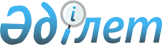 2020 жылға арналған субсидияланатын тыңайтқыштар түрлерінің тізбесін және тыңайтқыштарды сатушыдан сатып алынған тыңайтқыштардың 1 тоннасына (килограмына, литріне) арналған субсидиялар нормаларын, сондай-ақ тыңайтқыштарды (органикалық тыңайтқыштарды қоспағанда) субсидиялауға бюджеттік қаржы көлемдерін бекіту туралы
					
			Мерзімі біткен
			
			
		
					Ақтөбе облысы әкімдігінің 2020 жылғы 12 қазандағы № 365 қаулысы. Ақтөбе облысының Әділет департаментінде 2020 жылғы 14 қазанда № 7537 болып тіркелді. Мерзімі өткендіктен қолданыс тоқтатылды
      Қазақстан Республикасының 2001 жылғы 23 қаңтардағы "Қазақстан Республикасындағы жергілікті мемлекеттік басқару және өзін-өзі басқару туралы" Заңының 27-бабына, Қазақстан Республикасы Ауыл шаруашылығы министрінің 2020 жылғы 30 наурыздағы № 107 "Өсімдік шаруашылығы өнімінің шығымдылығы мен сапасын арттыруды субсидиялау қағидаларын бекіту туралы" нормативтік құқықтық актілерді мемлекеттік тіркеу Тізілімінде № 20209 тіркелген бұйрығына сәйкес, Ақтөбе облысы әкімдігі ҚАУЛЫ ЕТЕДІ:
      1. Қоса беріліп отырған:
      1) осы қаулының 1-қосымшасына сәйкес 2020 жылға арналған субсидияланатын тыңайтқыштар түрлерінің тізбесі және тыңайтқыштарды сатушыдан сатып алынған тыңайтқыштардың 1 тоннасына (килограмына, литріне) арналған субсидиялар нормалары;
      2) осы қаулының 2-қосымшасына сәйкес 2020 жылға арналған тыңайтқыштарды (органикалық тыңайтқыштарды қоспағанда) субсидиялауға бюджеттік қаржы көлемдері бекітілсін.
      2. Ақтөбе облысы әкімдігінің 2020 жылғы 31 наурыздағы № 135 "2020 жылға субсидияланатын тыңайтқыштар түрлерінің тізбесін және тыңайтқыштарды сатушыдан сатып алынған тыңайтқыштардың 1 тоннасына (килограмына, литріне) арналған субсидиялардың нормаларын бекіту туралы" (нормативтік құқықтық актілерді мемлекеттік тіркеу Тізілімінде № 6948 тіркелген, 2020 жылғы 2 сәуірде Қазақстан Республикасы нормативтік құқықтық актілерінің электрондық түрдегі эталондық бақылау банкінде жарияланған) қаулысының күші жойылды деп танылсын.
      3. "Ақтөбе облысының ауыл шаруашылығы басқармасы" мемлекеттік мекемесі заңнамада белгіленген тәртіппен:
      1) осы қаулыны Ақтөбе облысының Әділет департаментінде мемлекеттік тіркеуді;
      2) осы қаулыны оны ресми жариялағаннан кейін Ақтөбе облысы әкімдігінің интернет-ресурсында орналастыруды қамтамасыз етсін.
      4. Осы қаулының орындалуын бақылау Ақтөбе облысы әкімінің жетекшілік ететін орынбасарына жүктелсін.
      5. Осы қаулы оның алғашқы ресми жарияланған күнінен бастап қолданысқа енгізіледі. 2020 жылға субсидияланатын тыңайтқыштар түрлерінің тізбесі және тыңайтқыштарды сатушыдан сатып алынған тыңайтқыштардың 1 тоннасына (килограмына, литрiне) арналған субсидиялардың нормалары 2020 жылға арналған тыңайтқыштарды (органикалық тыңайтқыштарды қоспағанда) субсидиялауға бюджеттік қаржы көлемдері
					© 2012. Қазақстан Республикасы Әділет министрлігінің «Қазақстан Республикасының Заңнама және құқықтық ақпарат институты» ШЖҚ РМК
				
      Ақтөбе облысының әкімі 

О. Уразалин
Ақтөбе облысы әкімдігінің 2020 жылғы 12 қазаны № 365 қаулысына 1 - қосымша
№ 
Субсидияланатын тыңайтқыштардың түрлері
Тыңайтқыштардың құрамындағы заттардың мөлшері, %
Өлшем бірлігі
Субсидия нормалары теңге/ тонна, литр, килограмм
Азотты тыңайтқыштар
Азотты тыңайтқыштар
Азотты тыңайтқыштар
Азотты тыңайтқыштар
Азотты тыңайтқыштар
1
Аммиакты селитра
N-34,4
тонна
36 500,00
1
Б маркалы селитра аммиакты 
N-34,4
тонна
36 500,00
1
Б маркалы селитра аммиакты (аммоний нитраты) 
N-34,4
тонна
36 500,00
1
Селитра аммиакты, А маркалы, Б маркалы (жоғарғы сорт, бірінші сорт, екінші сорт)
N-34,4
тонна
36 500,00
1
Селитра аммиакты, А және Б маркалы
N-34,4
тонна
36 500,00
2
Аммоний сульфаты
N-21, S-24
тонна
35 000,00
2
Түйіршіктелген аммоний сульфаты
N-21, S-24
тонна
35 000,00
2
В маркалы түйіршіктелген аммоний сульфаты минералды тыңайтқышы 
N-21, S-24
тонна
35 000,00
2
SiB маркалы аммоний сульфаты, (модификацияланған минералды тыңайтқыш)
N-21, S-24
тонна
35 000,00
2
Аммоний сульфаты 21%N+24%S
N-21, S-24
тонна
35 000,00
2
DASH %21 N
N-21; SO3-60; S-24 
тонна
35 000,00
3
Карбамид
N-46,2
тонна
50 500,00
3
Карбамид
N-46
тонна
50 500,00
3
Б маркалы карбамид 
N-46,2
тонна
50 500,00
3
SiB маркалы карбамид, (модификация-ланған минералды тыңайтқыш)
N-46,2
тонна
50 500,00
3
Карбамид ЮТЕК
N-46,2
тонна
50 500,00
3
DASH %46 N 
N-46 
тонна
50 500,00
4
Сұйық тыңайтқыш КАС+
N-28-34, K2O-0,052, SO3-0,046, Fe-0,04
тонна
51 785,00
4
Азотты сұйық тыңайтқыш (КАС)
N-32
тонна
51 785,00
4
КАС-32 маркалы азотты сұйық тыңайтқыш
N-32
тонна
51 785,00
4
Азотты сұйық тыңайтқыш (КАС)
N аммонийлі - 6,8 төмен емес,
 N нитратты - 6,8 төмен емес,
 N амидті - 13,5 төмен емес.
тонна
51 785,00
4
Азотты сұйық тыңайтқыш (КАС)
N-32
тонна
51 785,00
4
Азотты сұйық азотты тыңайтқыш (КАС)
N-34
тонна
51 785,00
4
Сұйық тыңайтқыш "КАС-PS"
N-31, Р-1, S-1
тонна
51 785,00
5
Б маркалы, сұйық аммоний нитраты 
NH4NO3-52
тонна
211 160,50
Фосфорлы тыңайтқыштар
Фосфорлы тыңайтқыштар
Фосфорлы тыңайтқыштар
Фосфорлы тыңайтқыштар
Фосфорлы тыңайтқыштар
6
"Б" маркалы суперфосфат минералды тыңайтқышы 
P2О5-15, К2О-2
тонна
17 531,30
6
Микроэлементтермен байытылған ұнтақталған суперфосфат 
P2О5-21,5
тонна
17 531,30
7
Шилісай кен орнының фосфоритті ұны және концентраты 
P2О5-17
тонна
12 366,10
8
Минералды тыңайтқыш-супрефос
N:12, P2О5:24+(Mg:0,5, Ca:14, S:25)
тонна
62 500,00
8
Минералды тыңайтқыш-супрефос
N-12; P2О5-24; Mg-2; Ca-2; S-2
тонна
62 500,00
8
SiB маркалы, азотты-фосфорлы құрамында күкірт бар тыңайтқыш, (модификацияланған минералды тыңайтқыш)
N-12, P2О5-24, CaO-14, Mg-0,5, SO3-25
тонна
62 500,00
9
Hafa UP, (17,5-44-0) несепнәр фосфаты 
N-17,5%, P2О5-44%
тонна
234 500,00
9
Growfert маркалы: 18-44-0 (UP) кешенді тыңайтқыш 
N - 18%, P2О5 -44%
тонна
234 500,00
10
Аммофос
N-10, P-46
тонна
62 500,00
10
N-12, P-52
10
Аммофос жоғарғы және бірінші сортты, 10-46 маркалы
N-10, P-46
10
Аммофос N-10, P-46 маркалы
N-10, P-46
10
Аммофос 10-46 маркалы
N-10, P-46
10
Аммофос N-12, P-52 маркалы
N-12, P-52
10
Аммофос 12:52 маркалы
N-12, P-52
10
Аммофос 12-52 маркалы
N-12, P-52
10
Аммофоc 12:52, SiB маркалы (модификацияланған минералды тыңайтқыш)
N-12, P-52
10
Түйіршіктелген моноаммонийфосфат 
N-12, P-52
Калийлі тыңайтқыштар
Калийлі тыңайтқыштар
Калийлі тыңайтқыштар
Калийлі тыңайтқыштар
Калийлі тыңайтқыштар
11
Хлорлы калий
K-60
тонна
50 000,00
11
Хлорлы калий
K2О-60
тонна
50 000,00
11
Электролитті хлорлы калий
K2О-48
тонна
50 000,00
11
SiB маркалы, хлорлы калий (модификацияланған минералды тыңайтқыш)
K2О -43
тонна
50 000,00
11
Хлорлы калий
K2О -45
тонна
50 000,00
11
Техникалық хлорлы калий
K2О -60
тонна
50 000,00
11
Solumop маркалы калий хлориді
K2О -60, KCl-95,8
тонна
50 000,00
11
Growfert маркалы: 0-0-61 (KCl) кешенді тыңайтқыш
K2О -61%
тонна
50 000,00
12
Күкіртқышқылды калий (калий сульфаты) тазартылған
K2О -50, SO3- 52
тонна
129 464,30
12
Калий сульфаты
K2О-50
тонна
129 464,30
12
Калий сульфаты (күкіртқышқылды калий)
K2O-52%, SO4-53%
тонна
129 464,30
12
SiB маркалы, күкіртқышқылды калий (модификацияланған минералды тыңайтқыш)
K2О -50
тонна
129 464,30
12
Күкіртқышқылды калий (калий сульфаты) тазартылған
K2О-53, SO3- 45
тонна
129 464,30
12
Калий сульфаты (күкіртқышқылды калий)
K2О-51, SO3- 46
тонна
129 464,30
12
Калий сульфаты, агрохимикаты
K-53, S-18
тонна
129 464,30
12
Калий сульфаты (Krista SOP) 
K2О-52, SO3- 45
тонна
129 464,30
12
Калий сульфаты (Yara Tera Krista SOP) 
K2О-52, SO3- 45
тонна
129 464,30
12
Калий сульфаты
K2О-51, SO3- 45
тонна
129 464,30
12
Тазартылған (калий сульфаты) күкіртқышқылды калий минералды тыңайтқышы
K2О-53, S-18
тонна
129 464,30
12
Калий сульфаты
K2О-53, S-18
тонна
129 464,30
12
Күкіртқышқылды калий (калий сульфаты) тазартылған (I сорт, II сорт)
K2О-53, S-18
тонна
129 464,30
12
Growfert маркалы: 0-0-51 (SOP) кешенді тыңайтқыш
K2О-51%, SO3-47%
тонна
129 464,30
12
SOP 0.0.51 (47) тыңайтқышы
К:51+47SO3
тонна
129 464,30
12
Күкірт қышқылды калий (калий сульфаты)
K2О-51
тонна
129 464,30
12
Hydroponica SOP 
K2О-51 
тонна
129 464,30
Күрделі тыңайтқыштар
Күрделі тыңайтқыштар
Күрделі тыңайтқыштар
Күрделі тыңайтқыштар
Күрделі тыңайтқыштар
13
Азот-фосфор-калийлі тыңайтқыш, 15:15:15 маркалы
N-15, P-15, K-15
тонна
57 500,00
13
Азот-фосфор-калийлі тыңайтқыш 15-15-15 маркалы
N-15, P-15, K-15
тонна
57 500,00
13
15:15:15 маркалы нитроаммофоска
N-15, P-15, K-15
тонна
57 500,00
13
15:15:15 NPK маркалы нитроаммофоска
N-15, P-15, K-15
тонна
57 500,00
13
15-15-15 NPK маркалы нитроаммофоска (азофоска)
N-15, P-15, K-15
тонна
57 500,00
13
15-15-15 маркалы азот-фосфор-калийлі тыңайтқыш 
N-15, P-15, K-15
тонна
57 500,00
13
NPK-тыңайтқышы, азот-фосфор-калийлі-нитроаммофоска (азофоска) тыңайтқыш 
N-15, P-15, K-15
тонна
57 500,00
13
Азот-фосфор-калийлі кешенді минералды тыңайтқыш (NPK- тыңайтқышы)
N-15, P-15, K-15
тонна
57 500,00
13
Азот-фосфор-калийлі кешенді минералды тыңайтқыш 15:15:15 маркалы (NPK- тыңайтқышы) 
N-15, P-15, K-15
тонна
57 500,00
13
15:15:15 маркалы, азот-фосфор-калий (диаммофоска) тыңайтқышы
N-15, P-15, K-15
тонна
57 500,00
13
SiB маркалы, 15:15:15 нитроаммофоска (модификацияланған минералды тыңайтқыш)
N-15, P-15, K-15
тонна
57 500,00
13
Нитроаммофоска азофоска азот-фосфор-калийлі тыңайтқыш
N-16, P-16, K-16
тонна
57 500,00
13
Нитроаммофоска (азофоска) азот-фосфор-калийлі тыңайтқыш 
N-16, P-16, K-16
тонна
57 500,00
13
NPK-тыңайтқышы, нитроаммофоска (азофоска) азот-фосфор-калийлі тыңайтқыш 
N-16, P-16, K-16
тонна
57 500,00
13
Азот-фосфор-калийлі кешенді минералды тыңайтқыш 16:16:16 маркалы (NPK- тыңайтқыш) 
N-16, P-16, K-16
тонна
57 500,00
13
Нитроаммофоска NPK 16:16:16 маркалы
N-16, P-16, K-16
тонна
57 500,00
13
Нитроаммофоска (азофоска) NPK 16-16-16 маркалы
N-16, P-16, K-16
тонна
57 500,00
13
SiB маркалы, 16:16:16 нитроаммофоска (модификацияланған минералды тыңайтқыш)
N- 16, P-16, K-16
тонна
57 500,00
13
Жақсартылған гранулометриялық құрамды нитроаммофоска
N- 16, P-16, K-16
тонна
57 500,00
13
16-16-8 NPK маркалы нитроаммофоска (азофоска)
N-16, P-16, K-8
тонна
57 500,00
13
10-26-26 маркалы диаммофоска азот-фосфор-калийлі тыңайтқыш
N-10, P-26, K-26
тонна
57 500,00
13
 (NPK- тыңайтқыш) 10:26:26 маркалы азот-фосфор-калийлі кешенді минералды тыңайтқыш
N-10, P-26, K-26
тонна
57 500,00
13
10-26-26 маркалы, азот-фосфор-калийлі тыңайтқыш
N-10, P-26, K-26
тонна
57 500,00
13
10:26:26 маркалы, (диаммофоска) азот-фосфор-калийлі тыңайтқыш
N-10, P-26, K-26
тонна
57 500,00
13
NPK-тыңайтқышы, азот-фосфор-калийлі - нитроаммофоска (азофоска) тыңайтқышы
N-10, P-26, K-26
тонна
57 500,00
13
NPK-тыңайтқыш, азот-фосфор-калийлі - нитроаммофоска (азофоска) тыңайтқышы 
N-13, P-19, K-19
тонна
57 500,00
13
NPK-1 (диаммофоска) маркалы, азот-фосфор-калийлі тыңайтқыш
N-8, P-20, K-30
тонна
57 500,00
13
5:14:14 маркалы (NPK тыңайтқышы) азот-фосфор-калийлі кешенді минералды тыңайтқыш 
N-5, P2O-14, K2O-14
тонна
57 500,00
13
NPK-тыңайтқыш, азот-фосфор-калийлі - нитроаммофоска (азофоска) тыңайтқышы
N-5, P2O-14, K2O-14
тонна
57 500,00
13
NPK-тыңайтқыш, азот-фосфор-калийлі - нитроаммофоска (азофоска) тыңайтқышы
N-6, P2O-14, K2O-14
тонна
57 500,00
13
6:14:14 маркалы (NPK тыңайтқыш) азот-фосфор-калийлі кешенді минералды тыңайтқыш 
N-6, P2O-14, K2O-14
тонна
57 500,00
13
NPK тыңайтқышы, азот-фосфор-калийлі-нитроаммофоска (азофоска) тыңайтқышы
N-13, P-13, K-24
тонна
57 500,00
13
13-13-24 NPK маркалы, нитроаммофоска (азофоска)
N-13, P-13, K-24
тонна
57 500,00
13
14:14:23 маркалы нитроаммофоска
N-14, P-14, K-23
тонна
57 500,00
13
20:20:10 маркалы (NPK- тыңайтқышы), азот-фосфор-калийлі кешенді минералды тыңайтқышы
N-20, P-20, K-10
тонна
57 500,00
13
NPK-тыңайтқышы, азот-фосфор-калийлі - нитроаммофоска (азофоска) тыңайтқыш
N-20, P-20, K-10
тонна
57 500,00
13
18-9-18 NPK маркалы, нитроаммофоска (азофоска)
N-18, P-9, K-18
тонна
57 500,00
13
Азот-фосфор-калийлі кешенді минералды тыңайтқышы (тыңайтқыш қоспалары NPK)
N-16, P-16, K-16
тонна
57 500,00
13
Азот-фосфор-калийлі кешенді минералды тыңайтқышы (тыңайтқыш қоспалары NPK)
N-13, P-19 K-19
тонна
57 500,00
13
Азот-фосфор-калийлі кешенді минералды тыңайтқышы (тыңайтқыш қоспалары NPK)
N-20, P-14, K-20
тонна
57 500,00
13
NPK (S) 8-20-30(2) маркалы күкірт бар азот-фосфор-калийлі тыңайтқыш 
N-8, P-20, K-30, S-2
тонна
57 500,00
13
NPK тыңайтқышы, азот-фосфор-калийлі-нитроаммофоска (азофоска) тыңайтқыш 
N-15, P-15, K-15, S-12
тонна
57 500,00
13
NPK тыңайтқышы, азот-фосфор-калийлі-нитроаммофоска (азофоска) тыңайтқыш 
N-16, P-16, K-16, S-12
тонна
57 500,00
13
NPK 20:10:10+S маркалы, нитроаммофоска (азофоска) 
N-20, P2O5-10, K2O-10, S-4
тонна
57 500,00
14
14:14:23 маркалы нитроаммофоска 
N-14, P-14, K-23, S-1,7, Ca-0,5, Mg-0,9
тонна
78 500,00
14
23:13:8 маркалы, нитроаммофоска
N-23, P-13, K-8, S-1, Ca-0,5, Mg-0,4
тонна
78 500,00
14
Нитроаммофоска. 23:13:8 маркалы кешенді азот-фосфор-калийлі тыңайтқыш
N-23, P-13, K-8, S-1, Ca-0,5, Mg-0,4
тонна
78 500,00
14
10:26:26 маркалы, азот-фосфор-калийлі (диаммофоска) тыңайтқыш 
N-10, P-26, K-26, S-1, Ca-0,8, Mg-0,8
тонна
78 500,00
14
10:26:26 маркалы, нитроаммофоска 
14
Жақсартылған гранулометриялық құрамды нитроаммофоска
N-16, P-16, K-16, S-2, Ca-1, Mg-0,6
14
Нитроаммофоска. 16:16:16 маркалы кешенді азот-фосфор-калийлі тыңайтқыш 
N-16, P-16, K-16, S-2, Ca-1, Mg-0,6
14
Нитроаммофоска. 8:24:24 маркалы кешенді азот-фосфор-калийлі тыңайтқыш 
N-8, P-24, K-24, S-2, Ca-1, Mg-0,6
14
Нитроаммофоска. 17:0,1:28 маркалы кешенді азот-фосфор-калийлі тыңайтқыш
N-17, P-0,1, K-28, S-0,5, Ca-0,5, Mg-0,5
14
14:14:23 маркалы, нитроаммофоска 
N-14, P-14, K-23, S-1,7, Ca-0,5, Mg-0,9
15
NP+S=20:20+14 маркалы, күкірт бар азот-фосфорлы тыңайтқыш 
N-20, P-20, S-14
тонна
64 732,50
15
NP+S=20:20+14 маркалы, күкірт бар азот-фосфорлы тыңайтқыш
N-20, P-20, S-14
тонна
64 732,50
15
20:20:14 маркалы (NP+S-тыңайтқыш) күкірт бар күрделі азот-фосфорлы тыңайтқыш 
N-20, P-20, S-14
тонна
64 732,50
15
20:20 маркалы, күкірт бар күрделі азот-фосфорлы тыңайтқыш 
N-20, P-20, S-14
тонна
64 732,50
15
20:20 маркалы, күкірт бар күрделі азот-фосфорлы тыңайтқыш
N-20, P-20, S-8-14
тонна
64 732,50
15
SiB маркалы, азотты-фосфорлы күкірт бар тыңайтқыш (модификацияланған минералды тыңайтқыш)
N-20, P-20, S-14
тонна
64 732,50
15
20:20 (13,5) маркалы, азот-фосфорлы күкірт бар тыңайтқыш 
N-20, P-20, S-13,5
тонна
64 732,50
15
20:20:12 маркалы, (NP+S-тыңайтқыш) күрделі азот-фосфорлы күкірт бар тыңайтқыш 
N-20, P-20, S-12
тонна
64 732,50
15
20:20:10 маркалы (NP+S-тыңайтқыш) күрделі азот-фосфорлы күкірт бар тыңайтқыш
N-20, P-20, S-10
тонна
64 732,50
15
20:20:8 маркалы (NP+S-тыңайтқыш) күрделі азот-фосфорлы күкірт бар тыңайтқыш
N-20, P-20, S-8
тонна
64 732,50
15
17:22:14 маркалы (NP+S-тыңайтқыш) күрделі азот-фосфорлы күкірт бар тыңайтқыш
N-17, P-22, S-14
тонна
64 732,50
15
16:20(14) маркалы, азот-фосфорлы күкірт бар тыңайтқыш
N-16, P-20, S-14
тонна
64 732,50
15
NP+S=16:20+12 маркалы, азот-фосфорлы күкірт бар тыңайтқыш
N-16, P-20, S-12
тонна
64 732,50
15
Агрохимикат сульфоаммофос
N-16, P-20, S-12
тонна
64 732,50
15
15:25(12) маркалы, азот-фосфорлы күкірт бар тыңайтқыш
N-15, P-25, S-12
тонна
64 732,50
15
14:34(13,5) маркалы, азот-фосфорлы күкірт бар тыңайтқыш
N-14, P-34, S-13,5
тонна
64 732,50
16
Азот-фосфор-калийлі-күкірт бар тыңайтқыш, (NPКS-тыңайтқыш)
N төмен емес 4,0% Р2О5-төмен емес 9,6%, К2О-төмен емес 8,0%, SO3-төмен емес12,0%, СаО-төмен емес 10,2%, MgO- төмен емес 0,5%
тонна
46 301,00
16
Г маркалы, азот-фосфор-калийлі-күкірт бар тыңайтқыш (NPКS-тыңайтқыш),
азот аммонийлы -4,8; Р2О5-9,6; К2О-8,0; SO3-14,0; СаО-11,2,0; MgO-0,6
тонна
46 301,00
17
(А, Б, В маркалы) азот-фосфорлы-күкірт бар тыңайтқыш 
азот аммонийлы % -тен төмен емес -төмен емес 6,0; Р2О5-11,0; SO3-15.0; СаО-14,0; MgO-0,25
тонна
43 750,00
17
А маркалы (NPS-тыңайтқыш) азот-фосфорлы – күкірт бар тыңайтқыш 
азот аммонийлы -6,0; Р2О5-12,0; SO3-15.0; СаО-14,0; MgO-0,25
тонна
43 750,00
18
(РК-тыңайтқыш) фосфор- калий бар тыңайтқыш 
 (Р2О5- 14% төмен емес, К2О-до 8,0% төмен емес, СаО- 13,2% төмен емес, MgO- 0,45% төмен емес) 
тонна
31 144,00
18
А маркалы (РК-тыңайтқыш) фосфор- калий бар тыңайтқыш 
Р2О5-14,8%, К2О-8,0%, СаО-13,8%, MgO-0,48%)
тонна
31 144,00
19
(РКS-тыңайтқыш) фосфор- калий-күкірт бар тыңайтқыш 
Р2О5- 13,1% төмен емес, К2О- 7,0% дейін, SО3- 7,0% дейін, СаО- 13,3% төмен емес, MgО- 0,4% төмен емес
тонна
31 379,00
19
А маркалы (РКS-тыңайтқыш) фосфор- калий-күкірт бар тыңайтқыш 
Р2О5-13,1%, К2О-11,0%, S- 11,0% дейін, СаО-13,3%, MgО-0,4%
тонна
31 379,00
20
(РS-тыңайтқыш) фосфор- күкірт бар тыңайтқыш 
Р2О5- 11,0% төмен емес, 
SO3- 10,0% дейін, СаО- 13,5% төмен емес, MgO- 0,45% төмен емес)
тонна
25 951,00
20
В маркалы (РS-тыңайтқыш) фосфор- күкірт бар тыңайтқыш 
Р2О5-16,5%,S-10,0%, СаО-15,5%, MgO-0,54%
тонна
25 951,00
21
А маркалы, Бурофос – Р органоминералды тыңайтқыш 
Р2О5-12; СаО-16; MgO-1,6; органикалық көмірсу-14,0; гуминді қышқылдар – 16,0
тонна
32 180,00
21
А маркалы, Бурофос – РК органоминералды тыңайтқыш 
Р2О5-10; К2О-10; СаО-9,5; MgO-1,1; органикалық көмірсу -14,0; гуминді қышқылдар – 10,0
тонна
32 180,00
22
А маркалы, арнайы суда еритін моноаммонийфосфат 
N-12, Р2О5-61 
тонна
160 000,00
22
Мал азықтық моноаммонийфосфат
N-12, Р2О5-61 
тонна
160 000,00
22
Моноаммонийфосфат (MAP)
N-12, Р2О5-61 
тонна
160 000,00
22
А маркалы кристалды суда еритін моноаммонийфосфат
N-12, P-61
тонна
160 000,00
22
А маркалы арнайы тазартылған кристалды суда еритін моноаммонийфосфат 
N-12, P-61
тонна
160 000,00
22
А, Б маркалы кристалды суда еритін моноаммонийфосфат 
N-12 P-60; N-12 P-61
тонна
160 000,00
22
Б маркалы арнайы тазартылған кристалды суда еритін моноаммонийфосфат 
N-12, P-60
тонна
160 000,00
22
Б маркалы кристалды суда еритін моноаммонийфосфат 
N-12, P-60
тонна
160 000,00
22
Моноаммонийфосфат
Р2О5-61, N-12 
тонна
160 000,00
22
Тазартылған моноаммонийфосфат 
N-12, P2O5-61
тонна
160 000,00
22
Hydroponica MAP 
N-12, P2O5-61
тонна
160 000,00
22
12-61-0 (MAP) Growfert маркалы: кешенді тыңайтқышы 
N - 12, Р2О5 -61
тонна
160 000,00
23
Тыңайтылатын диаммонийфосфат
N-18, P-46
тонна
115 000,00
24
Калий монофосфатының агрохимикаты 
P-52, K-34 
тонна
285 000,00
24
Монокалийфосфат агрохимикаты
P-52, K-34 
тонна
285 000,00
24
Монокалийфосфат минералды тыңайтқышы
Р2О5-52, K20-34
тонна
285 000,00
24
Krista MKP (монокалий фосфат) тыңайтқышы
Р2О5-52, K20-34
тонна
285 000,00
24
Монокалийфосфат
Р2О5-52, K20-34
тонна
285 000,00
24
МКР тыңайтқышы
Р2О5-52, K20-34
тонна
285 000,00
24
Haifa калий монофосфаты
Р2О5-52, K20-34
тонна
285 000,00
24
Hydroponica MKP 
Р2О5-52, K20-34
тонна
285 000,00
24
0-52-34 (MKP) Growfert маркалы, кешенді тыңайтқышы 
Р2О5 -52%, K20 – 34%
тонна
285 000,00
25
А маркалы "Нитрокальцийфосфат" нитрофос 
N-6, P-16, Са-11
тонна
50 000,00
25
Б маркалы "Нитрокальцийфосфат" нитрофос
N-9, P-12, Са-14
тонна
50 000,00
25
В маркалы "Нитрокальцийфосфат" нитрофос
N-7, P-19, Са-12
тонна
50 000,00
26
Фосфорлы-калийлі тыңайтқыш
Р-27, К-4
тонна
25 750,00
27
С 12 маркалы күкіртті карбамид агрохимикаты 
N-33, S-12
тонна
83 800,00
27
С 7,5 маркалы күкіртті карбамид агрохимикаты 
N-35, S-7
тонна
83 800,00
27
С 4 маркалы күкіртті карбамид агрохимикаты 
N-40, S-4
тонна
83 800,00
28
11-37 маркалы сұйық кешенді тыңайтқышы (СКТ)
N-11, Р-37
тонна
62 500,00
28
Сұйық кешенді тыңайтқыш (СКТ) 
N-11, Р-37
тонна
62 500,00
28
10-34 маркалы сұйық кешенді (СКТ) тыңайтқыштар
N-10, Р-34
тонна
62 500,00
Микротыңайтқыштар
Микротыңайтқыштар
Микротыңайтқыштар
Микротыңайтқыштар
Микротыңайтқыштар
29
"Микробиотыңайтқыштар "МЭРС" қоректік микроэлементтері бар ерітінділер
фитобіріктіру Fe-2,5,
 фитобіріктіру Mo-2,0, фитобіріктіру Cu-1,0, фитобіріктіру Zn-2,5,
фитобіріктіру Mn-1,0, фитобіріктіру Сo-0,5, фитобіріктіру B-0,5
литр
2 008,90
30
YaraLiva Calcinit тыңайтқышы (кальций нитраты)
N- 15,5, NH4-1,1, NO3-14,4, CaO-26,5
тонна
80 000,00
30
А маркалы, кальций нитраты (кальций селитрасы)
N-14,9; CaO-27,0
тонна
80 000,00
30
Б маркалы, кальций нитраты (кальций селитрасы)
N-14,5; CaO-26,3; B-0,3
тонна
80 000,00
30
В маркалы, кальций нитраты (кальций селитрасы)
N-13,9; K2O-3,0; CaO-26,0
тонна
80 000,00
30
Г маркалы, кальций нитраты (кальций селитрасы) 
N-12,0; CaO-23,8
тонна
80 000,00
30
А маркалы, кальций нитраты (кальций селитрасы)
N-14,9; CaO-27
тонна
80 000,00
30
Концентрацияланған кальций нитраты 
CaO-32; N-17 
тонна
80 000,00
30
Концентрацияланған кальций нитраты (Haifa-Cal Prime)
N-17, N-NО3-16,7, CaO-33; Ca-23,5
тонна
80 000,00
30
Сұйық кальций нитраты
Са(NО3)2-51
тонна
80 000,00
30
Haifa кальций селитрасы
 N-15,5, NH4-1,1, NO3-14,4, CaO-26,5
тонна
80 000,00
30
Yara Liva Calcinit, Е маркалы түйіршіктелген кальций селитрасы 
N-17; CaO-33
тонна
80 000,00
30
Growfert маркалы: 15-0-0 + 27 CaO (CN), кешенді тыңайтқышы
N-15, CaO-27
тонна
80 000,00
31
Kristalon Special 18-18-18 минералды тыңайтқышы
N-18, NH4-3,3, NO3-4,9, Nкарб- 9,8, P2O5-18, K2O-18, MgO-3, SO3-5, B-0,025, Cu-0,01, Fe- 0,07, Mn-0,04, Zn-0,025, Mo-0,004
тонна
416 500,00
31
Kristalon Red 12-12-36 минералды тыңайтқышы
N-12, NH4-1,9, NO3-10,1, P2O5-12, K2O-36, MgO-1, SO3-2,5, B-0,025, Cu-0,01, Fe-0,07, Mn-0,04, Zn-0,025, Mo-0,004
тонна
416 500,00
31
Kristalon Yellow 13-40-13 минералды тыңайтқышы
N-13, NH4-8,6, NO3-4,4, P2O5-40, K2O-13, B-0,025, Cu-0,01, Fe-0,07, Mn-0,04, Zn-0,025, Mo-0,004
тонна
416 500,00
31
Kristalon Cucumber 14-11-31 минералды тыңайтқышы
N14, NO3 7, N карб 7, P2O5 11, K2O 31, MgO 2,5, SO3 5, B 0,02, Cu 0,01, Fe 0,15, Mn 0,1, Zn0,01, Mo 0,002
тонна
416 500,00
31
Yara Kristalon Brown 3-11-38 микроэлементтерімен кешенді суда еритін NPK тыңайтқышы 
N-3, N-NO3-3, P2O5-11, K2O-38, MgO-4, SO3-27,5, B-0,025, CuO-0,1, Fe-0,07, Mn-0,04, Mo-0,004, Zn-0,025
тонна
416 500,00
31
Yara Tera Kristalon Brown 3-11-38 (қоңыр кристалон)
N-3, N-NO3-3, P2O5-11, K2O-38, MgO-4, SO3-27,5, B-0,025, CuO-0,1, Fe-0,07, Mn-0,04, Mo-0,004, Zn-0,025
тонна
416 500,00
32
Yara Vita Rexolin D12 тыңайтқышы, темір хелаты DTPA 
Fe-11,6
килограмм
1400,00
32
Yara Tera Rexolin D12 тыңайтқышы, темір хелаты DTPA 
Fe-11,6
килограмм
1400,00
32
ДТПА Fe маркалы түйіршіктелген "Хелатэм" микротыңайтқышы
Fe-11
килограмм
1400,00
32
Yara Vita Rexolin Q40 тыңайтқышы, темір хелаты EDDHA
Fe-6
килограмм
1400,00
32
Yara Tera Rexolin Q40 тыңайтқышы, темір хелаты EDDHA
Fe-6
килограмм
1400,00
33
"Хелат Fe-13" маркалы, кристалды микроэлементтер хелатты Ультрамаг тыңайтқышы
Fe – 13
литр
2900,00
34
Yara Vita Rexolin Zn15 тыңайтқышы, мырыш хелаты EDTA
Zn-14,8
килограмм
1659,5
34
Yara Tera Rexolin Zn15 тыңайтқышы, мырыш хелаты EDTA
Zn-14,8
килограмм
1659,5
35
"Хелат Zn -15" маркалы, кристалды микроэлементтер хелатты Ультрамаг тыңайтқышы
Zn -15
литр
2900,00
36
Yara Vita Rexolin Mn13 тыңайтқышы, марганец хелаты EDTA 
Mn-12,8
килограмм
1646,50
36
Yara Tera Rexolin Mn13 тыңайтқышы, марганец хелаты EDTA 
Mn-12,8
килограмм
1646,50
37
"Хелат Mn -13" маркалы, кристалды микроэлементтер хелаты Ультрамаг тыңайтқышы
Mn -13
литр
2900,00
38
Yara Vita Rexolin Cu15 тыңайтқышы, мыс хелаты EDTA
Cu-14,8
килограмм
2213,00
38
Yara Tera Rexolin Cu15 тыңайтқышы, мыс хелаты EDTA
Cu-14,8
килограмм
2213,00
39
"Хелат Cu -15" маркалы, кристалды микроэлементтер хелаты Ультрамаг тыңайтқышы
Cu -15
литр
2900,00
40
Yara Vita Rexolin Ca10 тыңайтқышы
Са-9,7
килограмм
1809,00
40
Yara Tera Rexolin Ca10 тыңайтқышы
Са-9,7
килограмм
1809,00
41
Yara Vita Stopit тыңайтқышы
Са-12 + адьюванттар
литр
662,50
42
Yara Vita Rexolin APN тыңайтқышы
B-0,85, Cu-0,25, Fe-6, Mn-2,4, Zn-1,3, Mo-0,25
килограмм
2132,50
42
Yara Tera Rexolin APN тыңайтқышы
B-0,85, Cu-0,25, Fe-6, Mn-2,4, Zn-1,3, Mo-0,25
килограмм
2132,50
43
Yara Vita Rexolin ABC тыңайтқышы
K2O-12, MgO-3, SO3-6,2, B-0,5, Cu-1,5,Fe-4, Mn-4, Zn-1,5, Mo-0,1
килограмм
1785,00
43
Yara Tera Rexolin ABC тыңайтқышы
K2O-12, MgO-3, SO3-6,2, B-0,5, Cu-1,5,Fe-4, Mn-4, Zn-1,5, Mo-0,1
килограмм
1785,00
44
Yara Vita Tenso Coctail тыңайтқышы
B-0,52, Cu-0,53, Fe-3,8, Mn-2,57, Zn-0,53, Mo-0,13, CaO-3,6
килограмм
2455,00
44
YaraTera Tenso Coctail тыңайтқышы
B-0,52, Cu-0,53, Fe-3,8, Mn-2,57, Zn-0,53, Mo-0,13, CaO-3,6
килограмм
2455,00
45
Yara Vita Brassitrel тыңайтқышы
MgO 8,3, SО3 28,75, B 8, Vn 7, Mo 0,4 + адьюванттар
килограмм
1380,00
46
Yara Vita agriphos тыңайтқышы
P205-29,1, K20-6,4,Cu-1, Fe-0,3, Mn-1,4, Zn-1
литр
1358,50
47
YaraVita ZINTRAC 700
N1, Zn-40
литр
2071,50
48
Yara Vita MOLYTRAC 250
P2O5-15,3, Mo-15,3
литр
7107,50
49
YaraVita BORTRAC 150
N-4,7, B-11 + адьюванттар
литр
847,50
50
Yara Vita KOMBIPHOS тыңайтқышы
P205-29,7, K20-5,1, MgO-4,5, Mn-0,7, Zn-0,34 +адьюванттар
литр
1321,50
51
Күкіртқышқылды магний 7-сулы
MgO-16,4, S-12,9
тонна
70000,00
51
Күкіртқышқылды магний 7-сулы (магний сульфаты)
MgO-16,9, S-13,5
тонна
70000,00
51
Магний сульфаты (Krista MgS)
Mg2O-16, SO3- 32
тонна
70000,00
51
Магний сульфаты (Yara Tera Krista MgS)
Mg2O-16, SO3- 32
тонна
70000,00
51
А маркалы, күкіртқышқылды магний (магний сульфаты), 
MgO-29,7; S-23,5
тонна
70000,00
51
А маркалы (I сорт, II сорт, III сорт), күкіртқышқылды магний (магний сульфаты) 
MgO-29,8; S-23,8
тонна
70000,00
51
Б маркалы, күкіртқышқылды магний (магний сульфаты)
MgO-28,1; S-22,4
тонна
70000,00
51
В маркалы, күкіртқышқылды магний (магний сульфаты)
MgO-16,9; S-13,5
тонна
70000,00
51
В маркалы, күкіртқышқылды магний (магний сульфаты)
MgO-16,4; S-13,4
тонна
70000,00
51
Магний сульфаты агрохимикаты маркалы: түйіршіктелген Кизерит, ұсақ кристалды Кизерит, түйіршіктелген Эпсомит, ұсақ кристалды Эпсомит
Mg-16,7; S-13,3
тонна
70000,00
51
 "Magnesium Sulphate" Growfert маркалы кешенді тыңайтқышы
МgО-16%, SО3-32%
тонна
70000,00
52
Krista K Plus (калий нитраты) тыңайтқышы
N-13,7, NO3-13,7, K2O - 46,3
тонна
175 000,00
52
Yara Tera Krista K Plus (калий нитраты) тыңайтқышы
N-13,7, NO3-13,7, K2O - 46,3
тонна
175 000,00
52
Азот қышқылды калий (калий нитраты) минералды тыңайтқышы 
N-13,6, K2O -46
тонна
175 000,00
52
Азот қышқылды калий (калий нитраты)
N-13,6, K2O -46
тонна
175 000,00
52
Азот қышқылды калий (калий нитраты)
N-13,7%, K2O-46,3%
тонна
175 000,00
52
Калий нитраты (Potassium nitrate)
N-13,7%, K2O-46%
тонна
175 000,00
52
Калий селитрасы Multi-K GG
N-13,5, K2O -46,2
тонна
175 000,00
52
СХ маркалы техникалық калий селитрасы
N-13,7, K2O -46,3
тонна
175 000,00
52
Growfert маркалы: 13-0-46 (NOP)
кешенді тыңайтқыш
N-13%, K2O -46%
тонна
175 000,00
53
Krista MAG (магний нитраты) тыңайтқышы
N-3-11, NO3-11, MgO - 15
тонна
90000,00
53
Yara Tera Krista MAG (магний нитраты) тыңайтқышы
N-3-11, NO3-11, MgO - 15
тонна
90000,00
53
Магний нитраты (магний селитрасы) 
N-11,1; MgO - 15,5
тонна
90000,00
53
6-сулы азот қышқылды магний (магний селитрасы)
MgO - 15,5; N-11,1
тонна
90000,00
53
Магний нитраты (магний селитрасы)
N-11; Mg - 15
тонна
90000,00
53
Growfert маркалы: 11-0-0 + 15 MgO (MN) кешенді тыңайтқышы 
N-11%, MgO-15%
тонна
90000,00
54
BlackJak тыңайтқышы
Гуминді қышқылдар 19-21, фульвоқышқылдар-3-5, ульминді қышқылдар және гумин
литр
2362,50
55
Terra-Sorb foliar тыңайтқышы
еркін аминқышқылдары 9,3, N-2,1, B-0,02, Zn-0,07, Mn-0,04
литр
2100,00
56
Terra-Sorb complex тыңайтқышы
 еркін аминқышқылдары 20, N-5,5, B-1,5, Zn-0,1, Mn-0,1, Fe-1,0, Mg-0,8, Mo-0,001
литр
2625,00
57
Millerplex тыңайтқышы
N-3, P205-3, K20-3, теңіз балдырлары экстракты
литр
4410,00
58
Yara VitaТМ Azos 300ТМ
S-22,8, N-15,2 + адьюванттар
литр
568,00
59
Yara Mila Complex 12-11-18 хлорсыз кешенді минералды тыңайтқышы
N-12, P2O5-11, K2O-18, MgO-2,7, SO3-20, B-0,015, Mn-0,02, Zn-0,02
тонна
219 000,00
59
Yara Mila NPK 16-27-7 тыңайтқышы
N-16, P2O5-27, K2O-7, SO3-5, Zn-0,1
тонна
219 000,00
59
Yara Mila NPK 12-24-12 тыңайтқышы
N-12, P2O5-24, K2O-12, MgO-2, SO3-5,Fe-0,2, Zn-0,007
тонна
219 000,00
59
Yara Mila NPK 9-12-25 тыңайтқышы
N-9, P2O5-12, K2O-25, MgO-2, SO3-6,5, В-0,02
тонна
219 000,00
60
Органо-минералды тыңайтқыш Биостим "Старт" маркалы
аминқышқылдары – 5,5, полисахаридтер – 7,0, N – 4,5, Р2О5 – 5,0, К2О – 2,5, MgO - 1,0, Fe – 0,2, Mn – 0,2, Zn – 0,2, Cu -0,1, B – 0,1, Mo – 0,01
литр
3 425,00
61
 Органо-минералды тыңайтқыш Биостим "Универсал" маркалы
аминқышқылдары– 10,0, N – 6,0, К2О – 3,0%, SO3 – 5,0%
литр
3 150,00
62
Органо-минералды тыңайтқыш Биостим "Рост" маркалы
аминқышқылдары – 4,0, N – 4,0, Р2О5 – 10,0, SO3 – 1,0, MgO - 2,0, Fe – 0,4, Mn – 0,2, Zn – 0,2, B – 0,1
литр
3 150,00
63
Органо-минералды тыңайтқыш Биостим "Зерновой" маркалы
аминқышқылдары – 7,0, N – 5,5, Р2О5 – 4,5, К2О – 4,0, SO3 – 2,0, MgO - 2,0, Fe – 0,3, Mn – 0,7, Zn – 0,6, Cu -0,4, B – 0,2, Mo – 0,02, Co – 0,02
литр
3 150,00
64
Органо-минералды тыңайтқыш Биостим "Масличный" маркалы
аминқышқылдары – 6,0, N – 1,2, SO3 – 8,0, MgO - 3,0, Fe – 0,2, Mn – 1,0, Zn – 0,2, Cu – 0,1, B – 0,7, Mo – 0,04, Co – 0,02
литр
3 150,00
65
Органо-минералды тыңайтқыш Биостим "Свекла" маркалы
аминқышқылдары -6,0, N-3,5, SO3-2,0, MgO-2,5, Fe-0,03, Mn-1,2, Zn-0,5, Cu-0,03, B-0,5, Mo-0,02
литр
3 150,00
66
Органо-минералды тыңайтқыш Биостим "Кукуруза" маркалы
аминқышқылдары -6,0, N-6, SO3-6,0, MgO-2,0, Fe-0,3, Mn-0,2, Zn-0,9, Cu-0,3, B-0,3, Mo-0,02, Cо-0,2
литр
3 150,00
67
"Жүгеріге арналған" маркалы Ультрамаг Комби тыңайтқышы
N-15%, SO3-4,2%, MgO-2,0%, Fe-0,7%, Mn-0,7%, Zn-1,1%, Cu-0,6%, B-0,4%, Mo-0,003%, Ti-0,02%
литр
2 380,00
68
"Майлы дақылдарға арналған" маркалы Ультрамаг Комби тыңайтқышы
N-15%, SO3-2,5%, MgO-2,5%, Fe-0,5%, Mn-0,5%, Zn-0,5%, Cu-0,1%, B-0,5%, Mo-0,005%, Ti-0,03%
литр
2 380,00
69
"Дәнді дақылдарға арналған" маркалы Ультрамаг Комби тыңайтқышы
N-15%, SO3-4,5%, MgO-2,0%, Fe-0,8%, Mn-1,1%, Zn-1,0%, Cu-0,9%, Mo-0,005%, Ti-0,02%
литр
2 380,00
70
"Бұршақ дақылдарға арналған" маркалы Ультрамаг Комби тыңайтқышы
N-15%, SO3-1,0%, MgO-2,0%, Fe-0,3%, Cо-0,002%, Mn-0,4%, Zn-0,5%, Cu-0,2%, B-0,5%, Mo-0,036%, Ti-0,02%
литр
2 380,00
71
"Картопқа арналған" маркалы Ультрамаг Комби тыңайтқышы
N-15%, SO3-2,5%, MgO-2,5%, Fe-0,3%, Cо-0,002%, Mn-0,6%, Zn-0,65%, Cu-0,2%, B-0,4%, Mo-0,005%, Ti-0,03%
литр
2 380,00
72
"Қызылшаға арналған" маркалы Ультрамаг Комби тыңайтқышы
N-15%, SO3-1,8%, MgO-2,0%, Fe-0,2%, Mn-0,65%, Zn-0,5%, Cu-0,2%, B-0,5%, Mo-0,005%, Ti-0,02%, Na2O-3,0%
литр
2 380,00
73
6:14:35+2MgO+MЭ маркалы, суда еритін NPK тыңайтқышы 
N-6, P-14, K-35, MgO-2, В-0,02, Cu-0,005, Mn-0,05, Zn-0,01, Fe-0,07, Mo-0,004
тонна
437 000,00
74
12:8:31+2MgO+MЭ маркалы, суда еритін NPK тыңайтқышы
N-12, P-8, K-31, MgO-2, В-0,02, Cu-0,005, Mn-0,05, Zn-0,01, Fe-0,07, Mo-0,004
тонна
437 000,00
75
13:40:13+MЭ маркалы, суда еритін NPK тыңайтқышы
N-13, P-40, K-13, В-0,02, Cu-0,005, Mn-0,05, Zn-0,01, Fe-0,07, Mo-0,004
тонна
437 000,00
76
15:15:30+1,5MgO+МЭ маркалы, суда еритін NPK тыңайтқышы
N-15, P-15, K-30, MgO-1,5, В-0,02, Cu-0,005, Mn-0,05, Zn-0,01, Fe-0,07, Mo-0,004
тонна
437 000,00
77
18:18:18+3MgO+МЭ маркалы, суда еритін NPK тыңайтқышы
N-18, P-18, K-18, MgO-3, В-0,02, Cu-0,005, Mn-0,05, Zn-0,01, Fe-0,07, Mo-0,004
тонна
437 000,00
78
20:20:20+МЭ маркалы, суда еритін NPK тыңайтқышы
N-20, P-20, K-20, В-0,02, Cu-0,005, Mn-0,05, Zn-0,01, Fe-0,07, Mo-0,004
тонна
437 000,00
79
Фертигрейн Старт (FERTIGRAIN START)
N-3%
литр
1 942,00
80
Фертигрейн Старт СоМо (FERTIGRAIN START СоМо)
N-3%, Mo-1%, Zn-1%
литр
3 035,50
81
Фертигрейн Фолиар (FERTIGRAIN FOLIAR)
N-5%, Zn-0,75%, Mn-0,5%,B-0,1%, Fe-0,1%, Cu-0,1%, Mo-0,02%, Co-0,01%
литр
1 741,00
82
Фертигрейн Бета (қант қызылшасы)/FERTIGRAIN BETA
N-3,5%, P-2%, S-2%, Mn-1%, B-0,3%
литр
1 286,10
83
Fertigrain Cereal (Фертигрейн дәнді дақылдық)
N-3,5%, P-2%, K-2%, Mg-1,5%
литр
1 557,50
84
Fertigrain Oilseed (Фертигрейн майлы дақылдық)
N-4%, P-3%, K-2%, Mg-1,5%
литр
1 491,00
85
Текамин Райз (TECAMIN RAIZ)
N-5,5%, K2O-1,0%, Fe-0,5%,Mn-0,3%, Zn-0,15%, Cu-0,05%
литр
2 187,50
86
Текамин Макс (TECAMIN MAX)
N-7%
литр
1 562,50
87
Текамин брикс (TECAMIN BRIX)
K-18%, B-0,2%
литр
1 505,80
88
Tecamin Vigor (Текамин Вигор)
K-10%
литр
2 288,40
89
Текамин флауэр (TEKAMIN FLOWER)
B-10%, Mo-0,5%
литр
1 851,30
90
Агрифул (AGRIFUL)
N-4,5%, Р-1%, К-1%
литр
1 476,80
91
Агрифул антисоль (AGRIFUL ANTISAL)
N-9%, Са-10%
литр
1 137,50
92
Текнокель амино микс
Fe-3%, Zn-0,7%, Mn-0,7%, Cu-0,3%, B-1,2%, Mo-1,2%
литр
1 296,00
93
Текнокель Микс (TECHNOKEL Mix)
Fe-7,5%, Zn-0,6%, Mn-3,3%, Cu-0,3%, B-0,7%, Mo-0,1%
литр
2 759,00
94
Текнокель амино бор (TECNOKEL AMINO B)
В-10%
литр
1 294,60
95
Текнокель Амино мырыш (TECNOKEL AMINO Zn)
Zn-8%
литр
1 223,20
96
Текнокель Амино кальций (TECNOKEL AMINO CA)
Ca-10%
литр
1 274,10
97
Текнокель Fe (TECHNOKEL Fe)
Fe-9,8% 
килограмм
2 777,30
98
Текнокель Амино магний (TECNOKEL AMINO Mg)
MgO-6%
литр
1 026,80
99
Текнокель амино калий (TECNOKEL AMINO К)
К - 20%, N-1%
литр
1 294,60
100
Контролфит мыс (CONTROLPHYT Cu)
Cu-6,5%
литр
1 991,00
101
TECNOKEL К/ТЕКНОКЕЛЬ КАЛИЙ
К - 25%
литр
1 294,60
102
TECNOKEL S/ТЕКНОКЕЛЬ КҮКІРТ
N-12, S-65
литр
1 119,60
103
TECNOKEL N/ТЕКНОКЕЛЬ АЗОТ
N-20%
литр
903,30
104
Контролфит РК (CONTROLPHYT РК)
N-30, К-20
литр
1 730,80
105
Контролфит кремний (CONTROLPHYT SI)
SI-17%, К - 7%
литр
1 500,50
106
Текнофит РН (TECNOPHYT PH)
поли-гиброки-карбоқышқылы-20%, N-2, Р-2
литр
1 796,90
107
CoRoN 25-0-0 Plus 0,5 % B
N-25, B-0,5
литр
880,00
108
АктиВейв (ActiWave)
N-3%; К2O-8%, B-0,02%, C-12%, Fe-0,5% (EDTA), Zn-0,08% (EDTA), кайгидрин, бетаин, альгин қышқылы
литр
2 200,00
109
Вива (Viva)
N - 3,0%, K2O - 8,0%, C - 8,0%, Fe - 0,02% (EDDHSA), Полисахаридтер, Витаминдер, Ақуыздар, Аминқышқылдары, Тазартылған Гумус қышқылдары
литр
1 672,00
110
Кендал ТЕ (Kendal TE) тыңайтқышы
Cu - 23,0%, Mn - 0,5%, Zn - 0,5%, GEA 249
литр
3 916,00
111
Бороплюс (Boroplus) минералды тыңайтқышы
B - 11
литр
1 672,00
112
Брексил кальций (Brexil Ca) минералды тыңайтқышы
CaO - 20% (LSA), B - 0,5%
килограмм
2 024,00
113
Брексил комби (Brexil Combi) минералды тыңайтқышы
B-0,9%, Cu-0,3%(LSA), Fe-6,8% (LSA), Mn-2,6% (LSA), Mo - 0,2% (LSA), Zn-1,1% (LSA)
килограмм
2 024,00
114
Брексил Микс (Brexil Mix) минералды тыңайтқышы
MgO -6%, B-1,2%, Cu-0,8%, Fe-0,6%, Mn-1,0%, Zn-5,0%
килограмм
2 024,00
115
Брексил Мульти (Brexil Multi) минералды тыңайтқышы
MgO -8,5%, B-0,5%, Cu-0,8%, Fe-4%, Mn-4%, Zn-1,5%
килограмм
2 024,00
116
Брексил Феррум (Brexil Fe) минералды тыңайтқышы
Fe-10% (LSA)
килограмм
2 024,00
117
Брексил Цинк (Brexil Zn) минералды тыңайтқышы
Zn-10% (LSA)
литр
2 024,00
118
Кальбит C (Calbit C) минералды тыңайтқышы
CaO - 15% (LSA)
литр
1 188,00
119
Кендал (Kendal) минералды тыңайтқышы
N-3,5%, K2O-15,5%, C-3,0, GEA 249
литр
2 948,00
120
Мастер 13:40:13 (Master 13:40:13) минералды тыңайтқышы
N-13%; Р205-40%; К2O-13%; B-0,02%; Cu-0,005% (EDTA); Fe-0,07% (EDTA); Mn-0,03% (EDTA); Zn-0,01% (EDTA)
килограмм
572,00
121
Мастер (MASTER) 15:5:30+2 минералды тыңайтқышы
N-15%; Р205-5%; К2O-30%; MgO - 2%; B-0,02%; Cu-0,005% (EDTA); Fe-0,07% (EDTA); Mn-0,03% (EDTA); Zn-0,01% (EDTA)
килограмм
594,00
122
Мастер (MASTER) 18:18:18 минералды тыңайтқышы
N-18%; Р205-18%; К2O-18%; MgO - 3%; SO3- 6%; B-0,02%; Cu-0,005% (EDTA); Fe-0,07% (EDTA); Mn-0,03% (EDTA); Zn-0,01% (EDTA)
килограмм
572,00
123
Мастер 20:20:20 (Master 20:20:20) минералды тыңайтқышы
N-20%; Р205-20%; К2O-20%; B-0,02%; Cu-0,005% (EDTA); Fe-0,07% (EDTA); Mn-0,03% (EDTA); Zn-0,01% (EDTA)
килограмм
572,00
124
Мастер 3:11:38+4 (Master 3:11:38+4) минералды тыңайтқышы
N-3%; Р205-11%; К2O-38%; MgO-4%; SO3-25; B-0,02; Cu0,005 (EDTA); Fe-0,07% (EDTA); Mn-0,03% (EDTA); Zn-0,01% (EDTA)
килограмм
594,00
125
Мастер (MASTER) 3:37:37 минералды тыңайтқышы
N-3%; Р205-37%; К2O-37%; B-0,02%; Cu-0,005% (EDTA); Fe-0,07% (EDTA); Mn-0,03% (EDTA); Zn-0,01% (EDTA)
килограмм
748,00
126
Плантафол 10:54:10 минералды тыңайтқышы
N-10%; Р205-54%; К2O-10%; B-0,02%; Cu-0,05% (EDTA); Fe-0,1% (EDTA); Mn-0,05% (EDTA); Zn-0,05% (EDTA)
килограмм
880,00
127
Плантафол 20:20:20 минералды тыңайтқышы
N-20%; Р205-20%; К2O-20%; B-0,02%; Cu-0,05% (EDTA); Fe-0,1% (EDTA); Mn-0,05% (EDTA); Zn-0,05% (EDTA)
килограмм
880,00
128
Плантафол 30:10:10 (Plantofol 30:10:10) минералды тыңайтқышы
N-30%; Р205-10%; К2O-10%, B-0,02%; Cu-0,05% (EDTA); Fe-0,1% (EDTA); Mn-0,05% (EDTA); Zn-0,05% (EDTA)
килограмм
880,00
129
Плантафол 5:15:45 минералды тыңайтқышы
N-5%; Р205-15%; К2O-45%; B-0,02%; Cu-0,05% (EDTA); Fe-0,1% (EDTA); Mn-0,05% (EDTA); Zn-0,05% (EDTA)
килограмм
880,00
130
Радифарм (Radifarm) минералды тыңайтқышы
N-3%; К2O-8%; C-10; Zn-(EDTA); витаминдер, сапонин, бетаин, ақуыздар, аминқышқылдары
литр
4 840,00
131
Мегафол (Megafol) минералды тыңайтқышы
N-3%; К2O-8%, C-9, фитогормондар, бетаин, витаминдер, ақуыздар, аминқышқылдары
литр
2 200,00
132
Свит (Sweet) минералды тыңайтқышы
CaO-10, MgO-1, B-0,1, Zn-0,01 (EDTA), Моно-, ди-, три-, полисахаридтер
литр
4 840,00
133
Бенефит ПЗ (Benefit PZ) минералды тыңайтқышы
N-3%; C-10, нуклеотидтер, витаминдер, ақуыздар, аминқышқылдары
литр
4 840,00
134
Феррилен 4,8 (Ferrilene 4,8) минералды тыңайтқышы
Fe-6% (EDDHA)
килограмм
3 036,00
135
Феррилен Триум (Ferrilene Trium) минералды тыңайтқышы
Fe-6% (EDDHA/EDDHSA), Mn-1, (EDTA), K2O-6
килограмм
2 860,00
136
Феррилен (Ferrilene) минералды тыңайтқышы
Fe-6% (EDDHSA)
килограмм
2 860,00
137
Контрол ДМП (Control DMP) тыңайтқышы
N-30%(АМИДТІ АЗОТ), P2O5-17%( ФОСФОР ПЕНТОКСИДІ)
литр
1 672,00
138
Yieldon тыңайтқышы
N-3,0; К2О-3,0, С-10,0, Zn-0,5, Mn-0,5, Mo-0,2 
литр
2 068,00
139
Аминосит 33% (Aminosit 33%) тыңайтқышы
еркін аминқышқылдары 33, жалпы N-9,8, органикалық заттар-48
литр
2 475,00
140
"Нутривант Плюс Бақша" агрохимикаты
N-6; Р-16; К-31, MgO-2, Fe-0,4, Zn-0,1, B-0,5, Mn-0,7, Cu-0,01, Mo-0,005 
килограмм
1 473,00
141
 "Нутривант Плюс Жүзім" агрохимикаты
Р-40; К-25, MgO-2, B-2 
килограмм
1 473,00
142
"Нутривант Плюс дәнді" тыңайтқышы
N-19; Р-19; К-19, MgO-2, Fe-0,05, Zn-0,2, B-0,1, Mn-0,2, Cu-0,2, Mo-0,002 
килограмм 
1 473,00
143
"Нутривант Плюс дәнді" тыңайтқышы 
N-6; Р-23; К-35, MgO-1, Fe-0,05, Zn-0,2, B-0,1, Mn-0,2, Cu-0,25, Mo-0,002
килограмм
1 473,00
144
"Нутривант Плюс майлы" тыңайтқышы
P-20; K-33, MgO-1, S-7,5, Zn-0,02, B-0,15, Mn-0,5, Mo-0,001
килограмм
1 473,00
145
"Нутривант Плюс" сыра қайнататын арпа агрохимикаты
P-23; K-42, Zn-0,5, B-0,1
килограмм
1 473,00
146
"Нутривант Плюс" (сыра қайнататын арпа) тыңайтқышы
P-23; K-42, Zn-0,5, B-0,1
килограмм
1 473,00
147
"Нутривант Плюс Жемістер" агрохимикаты
N-12; Р-5; К-27, CaO-8, Fe-0,1, Zn-0,1, B-0,1, Mn-0,1 
килограмм
1 473,00
148
"Нутривант Плюс" қант қызылшасы агрохимикаты
Р-36; К-24, MgO-2, B-2, Mn-1
килограмм
1 473,00
149
"Нутривант Плюс" Томат агрохимикаты
N-6; Р-18; К-37, MgO-2, Fe-0,08, Zn-0,02, B-0,02, Mn-0,04, Cu-0,005, Mo-0,005 
килограмм
1 473,00
150
 "Нутривант Әмбебап" тыңайтқышы
N-19; Р-19;К-19, MgO-3,S-2,4, Fe-0,2, Zn-0,052, B-0,02, Mn-0,0025, Cu-0,0025, Mo-0,0025 
килограмм
1 473,00
151
"Нутривант Плюс" Мақта агрохимикаты
N-4; Р-24; К-32, MgO-2, Fe-0,01, Zn-0,05, B-1, Mn-0,05, Cu-0,025, Mo-0,001 
килограмм
1 473,00
152
Руткат (Rutkat) тыңайтқышы
 P2O5 - 4, K2O-3, Fe-0,4,
 еркін аминқышқылдары- 10, полисахаридтер-6,1, 
ауксиндер - 0,6
литр
3 889,00
153
Суприлд тыңайтқышы
жалпы құрамы N-9,8; 
еркін аминқышқылдары-33; органикалық заттардың
 жалпы саны - 48
литр
2 475,00
154
Фасфит тыңайтқышы
P2O5-42,3, K2O-28,2
литр
2 652,00
155
Боро-Н агрохимикаты
B-11, аминді N-3,7
литр
893,00
156
Ультрамаг Бор минералды тыңайтқышы
B-11, N-3,7
литр
893,00
157
Агрохимикат Фертикс (А маркалы, Б маркалы)
А маркалы: N-15,38, MgO-2,04, So3-4,62, Cu - 0,95, Fe - 0,78, Mn-1,13, Zn-1,1, Mo-0,01, Ti - 0,02
литр
893,00
157
Агрохимикат Фертикс (А маркалы, Б маркалы)
 Б маркалы: N-16,15, MgO-1,92, SO3-2,02, Cu - 0,3, Fe - 0,35, Mn-0,68, Zn-0,6, Mo-0,01, Ti - 0,02, B - 0,6, Na2O - 2,88
литр
893,00
158
SWISSGROW Phoskraft Mn-Zn минералды тыңайтқышы
N - 3%, P2O - 30%, Mn - 5%, Zn - 5%
литр
1 852,50
159
SWISSGROW Bioenergy минералды тыңайтқышы
N - 7%, C-23%
литр
2 156,50
160
Nitrokal минералды тыңайтқышы
N- 9%, CaO - 10%, MgO - 5 %, Mo - 0,07%
литр
1 562,50
161
Super K минералды тыңайтқышы
Р2О5 - 5%, К2О - 40%
литр
1 986,50
162
BioStart минералды тыңайтқышы
N - 3%, Р2О5 - 30%, Zn - 7%
литр
1 785,50
163
Phoskraft MKP минералды тыңайтқышы
P2O5 - 35%, K2O - 23%
литр
1 741,00
164
Curamin Foliar минералды тыңайтқышы
N- 3%, Сu - 3%, аминқышқылы - 42%
литр
1 973,00
165
Aminostim минералды тыңайтқышы
N - 14 %, C - 75%
килограмм
2 098,00
166
Sprayfert 312 минералды тыңайтқышы
N-27%,P2O5-9%, K2O-18%,B-0,05%, Mn-0,1%, Zn-0,1%
килограмм
2 053,50
167
Algamina минералды тыңайтқышы
N-13%, P2O5-8%, K2O-21%, 
MgO-2%, Cu-0,08%, Fe-0,2%, Mn-0,1%, Zn-0,01%, C-17%
килограмм
1 982,00
168
Agrumax минералды тыңайтқышы
N-16%, P205-5%, MgO-5%,B-0,2%, Fe-2%, Mn-4%, Zn-4%
килограмм
1 696,50
169
SWISSGROW Phomazin минералды тыңайтқышы
N - 3%, P2O5 - 30%, Mn - 5%, Zn - 5 %
литр
1 777,00
170
Hordisan минералды тыңайтқышы
N-2%, Cu-5%, Mn-20%, Zn-10%
килограмм
1 890,50
171
SWISSGROW Thiokraft минералды тыңайтқышы
N-10%, P2O5-15%, K2O - 5%, SO3-30%
литр
1 562,50
172
Vigilax минералды тыңайтқышы
N - 6%, C-23%
литр
1 897,50
173
SWISSGROW Fulvimax минералды тыңайтқышы
N-3%
литр
1 652,00
174
"Vittafos Zn" кешенді тыңайтқышы
N - 3%, P2O5 - 33%, Zn -10%. 
литр
1 741,00
175
"Vittafos Cu" кешенді тыңайтқышы
N - 11%, P2O5 - 22%, Cu - 4%.
литр
1 629,50
176
"Vittafos Mn" кешенді тыңайтқышы
N - 3%, P2O5 - 30%, Mn- 7%
литр
1 696,50
177
 "Vittafos PK" кешенді тыңайтқышы
P2O5-30%, K2O-20%
литр
1 585,00
178
NPK маркалы Vittafos кешенді тыңайтқышы
N- 3%, P2O5 - 27%, K2O - 18%, B - 0,01%, Cu - 0,02%, Mn - 0,02%, Mo - 0,001%, Zn - 0,02%
литр
1 562,50
179
Plus маркалы Vittafos кешенді тыңайтқышы
N - 2%, P2O5 - 27%, K2O - 6%
литр
1 562,50
180
"Trio" кешенді тыңайтқышы
B - 3%, MgO- 7%, Zn- 2%, Mo-0,05% 
литр
1 607,00
181
"Molibor" кешенді тыңайтқышы
Mo - 2%, B - 5%
литр
2 053,50
182
"Polystim Global" кешенді тыңайтқышы
N - 8%, P2O5 - 11%, К2О - 5%
литр
1 785,50
183
"Nematan" кешенді тыңайтқышы
N-2%, аминқышқылы - 25%
литр
2 500,00
184
"Start-Up" кешенді тыңайтқышы
N - 6%, C- 24%
литр
1 250,00
185
"Alginamin" кешенді тыңайтқышы
N - 12%, C - 9,5%
литр
2 165,00
186
"Ammasol" кешенді тыңайтқышы
N- 12%, SO3 - 65% 
литр
614,00
187
"Humika PLUS" кешенді тыңайтқышы
N-0,8%
литр
1 250,00
188
"Gemmastim" кешенді тыңайтқышы
B - 5%, Zn - 5%
литр
1 652,00
189
"Kalisol" кешенді тыңайтқышы
К2О - 25%, ЅО3- 42% 
литр
803,50
190
"Boramin" кешенді тыңайтқышы
N- 0,5%, B -10%
литр
1 071,50
191
"Biostim" кешенді тыңайтқышы
N-1%, С-3%, аминқышқылы - 6%
литр
22 098,00
192
"Bio Kraft" кешенді тыңайтқышы
N - 7%, C - 24%
литр
2 410,50
193
"Folixir" кешенді тыңайтқышы
N- 4%, P2O5 - 8%, K2O - 16%, Mg - 2%, B- 0,02%, Cu - 0,05%, Fe- 0,1%, Mn - 0,05%, Mo-0,005%, Zn - 0,1%
литр
1 785,50
194
"Caramba" кешенді тыңайтқышы
N-20%, C- 11,4%
литр
535,50
195
"Calvelox" кешенді тыңайтқышы
CaO-12%
литр
736,50
196
"Cabamin" кешенді тыңайтқышы
N- 0,5%, CaO - 12%, B - 3%
литр
1 562,50
197
"Curadrip" кешенді тыңайтқышы
Сu- 6,2%
литр
1 674,00
198
"Carmina" кешенді тыңайтқышы
N - 4%, C-20%
литр
2 232,00
199
"Growcal" кешенді тыңайтқышы
N - 9%, CaO - 18%
литр
491,00
200
"POTENCIA" кешенді тыңайтқышы
N - 10%, C - 33%, L-аминқышқылы
литр
9 598,00
201
10-52-10 маркалы Growfert+Micro кешенді тыңайтқышы
N - 10%, P2O5 -52%, K2O – 10%, B – 0,01%, Cu – 0,01%, Fe – 0,02%, Mn – 0,01%, Mo – 0,005%, Zn - 0,01%
килограмм
357,00
202
13-6-26+8 CaO маркалы Growfert+Micro кешенді тыңайтқышы
N - 13%, P2O5 -6%, K2O – 26%, CaO- 8%, B – 0,01%, Cu – 0,01%, Fe – 0,02%, Mn – 0,01%, Mo – 0,005%, Zn - 0,01%
килограмм
357,00
203
15-5-30+2MgO маркалы Growfert+Micro кешенді тыңайтқышы
N - 15%, P2O5 -5%, K2O – 30%, MgO - 2%, B – 0,01%, Cu – 0,01%, Fe – 0,02%, Mn – 0,01%, Mo – 0,005%, Zn - 0,01%
килограмм
335,00
204
15-30-15 маркалы Growfert+Micro кешенді тыңайтқышы
N - 15%, P2O5 -30%, K2O – 15%, B – 0,01%, Cu – 0,01%, Fe – 0,02%, Mn – 0,01%, Mo – 0,005%, Zn - 0,01%
килограмм
335,00
205
16-8-24+2MgO маркалы Growfert+Micro кешенді тыңайтқышы
N - 16%, P2O5 -8%, K2O – 24%, MgO - 2%, B – 0,01%, Cu – 0,01%, Fe – 0,02%, Mn – 0,01%, Mo – 0,005%, Zn - 0,01%
килограмм
281,50
206
18-18-18+1MgO маркалы Growfert+Micro кешенді тыңайтқышы
N - 18%, P2O5 -18%, K2O – 18%, MgO - 1%, B – 0,01%, Cu – 0,01%, Fe – 0,02%, Mn – 0,01%, Mo – 0,005%, Zn - 0,01%
килограмм
321,50
207
20-10-20 маркалы Growfert+Micro кешенді тыңайтқышы
N - 20%, P2O5 -10%, K2O – 20%, B – 0,01%, Cu – 0,01%, Fe – 0,02%, Mn – 0,01%, Mo – 0,005%, Zn - 0,01%
килограмм
290,00
208
20-20-20 маркалы Growfert+Micro кешенді тыңайтқышы
N - 20%, P2O5 -20%, K2O – 20%, B – 0,01%, Cu – 0,01%, Fe – 0,02%, Mn – 0,01%, Mo – 0,005%, Zn - 0,01%
килограмм
335,00
209
0-60-20 маркалы Growfert кешенді тыңайтқышы
P2O5 – 60%, K2O-20%
килограмм
522,50
210
8-20-30 маркалы Growfert+Micro кешенді тыңайтқышы
N - 8%, P2O5 -20%, K2O – 30%, B – 0,01%, Cu – 0,01%, Fe – 0,02%, Mn – 0,01%, Mo – 0,005%, Zn - 0,01%
килограмм
352,50
211
3-5-55 маркалы Growfert+Micro кешенді тыңайтқышы
N - 3%, P2O5 -5%, K2O – 55%, B – 0,01%, Cu – 0,01%, Fe – 0,02%, Mn – 0,01%, Mo – 0,005%, Zn - 0,01%
килограмм
245,50
212
3-8-42 маркалы Growfert+Micro кешенді тыңайтқышы
N - 3%, P2O5 -8 %, K2O – 42%, B – 0,01%, Cu – 0,01%, Fe – 0,02%, Mn – 0,01%, Mo – 0,005%, Zn - 0,01%
килограмм
335,00
213
0-40-40+Micro маркалы Growfert кешенді тыңайтқышы
P2O5 -40 %, K2O – 40%, B – 0,01%, Cu – 0,01%, Fe – 0,02%, Mn – 0,01%, Mo – 0,005%, Zn - 0,01%
килограмм
446,50
214
"Fosiram" кешенді тыңайтқышы
P2O5 - 35%, K2O - 20%, MgO-3%, Cu - 12%
килограмм
2 544,50
215
 "Etidot 67" кешенді тыңайтқышы
В - 21% 
килограмм
790,00
216
"Ferromax" кешенді тыңайтқышы
N-0,5%, Fe - 6%
килограмм
1 413,00
217
 "Ferrovit" кешенді тыңайтқышы
N-0,5%, Fe - 9%
килограмм
3 062,50
218
"Micrall" кешенді тыңайтқышы
MgO-9%, B-0,5%, Cu-1,5%,Fe-4%,Mn-4%, Mo-0,1%, Zn-1,5%
килограмм
2 053,50
219
"Growbor" кешенді тыңайтқышы
N-0,5%, В - 17%
килограмм
736,50
220
"Microlan" кешенді тыңайтқышы
B-4%, Mn-0,5%, Zn-0,5%
килограмм
1 062,50
221
"Sancrop" кешенді тыңайтқышы
N-1%, C-26%
килограмм
4 464,50
222
"Nutrimic Plus" кешенді тыңайтқышы
N-10%, P2O5-5%, K2O-5%, MgO-3,5%, B-0,1%, Fe-3%, Mn-4%, Zn-6%
килограмм
2 399,50
223
"Vittaspray" кешенді тыңайтқышы
N-5%, P2O5-10%, K20-20%, CaO-1,5%, MgO-1,5%, B-1,5%, Cu-0,5%, Fe-0,1%, Mn-0,5%, Mo-0,2%, Zn-4%
килограмм
1 652,00
224
Калий маркалы, Изагри-К минералды тыңайтқышы
K-15,2, P-6,6, N-6,6, S-4,6 Mn-0,33, Cu-0,12, Zn-0,07, Fe-0,07, Mo-0,07, B-0,01, Se-0,003, Co--0,001
литр
634,00
225
Мыс маркалы, Изагри-К минералды тыңайтқышы
Cu-11,14, N-10,79, S-8,96
литр
995,50
226
Азот маркалы, Изагри-К минералды тыңайтқышы
N-41,1, K-4,11, P-2,47, S-2,33, Mg-0,48, Zn-0,27, Cu-0,14, Mo-0,07, Fe-0,04, B-0,03, Mn-0,02, Se-0,03, Co-0,01
литр
620,50
227
Цинк маркалы, Изагри-К минералды тыңайтқышы
Zn-12,43, N-5,53, S-4,88
литр
741,00
228
Бор маркалы, Изагри-К минералды тыңайтқышы
B-12,32, Mo-1,0
литр
861,50
229
Фосфор маркалы, Изагри-К минералды тыңайтқышы
P-27,7, N-9,7, K-6,8, Mg-0,27, S-0,53, Cu-0,13, Zn-0,40, Fe-0,16, Mn-0,08, B-0,23, Mo-0,08, Co-0,02
литр
634,00
230
Вита маркалы, Изагри-К минералды тыңайтқышы
Zn-2,51, Cu-1,92, Mn-0,37, Mo-0,22, B-0,16, Fe-0,40, Co-0,11, Ni-0,006, N-3,20, K-0,06, S-9,34, Mg-2,28
литр
1 102,50
231
"Форс Рост" маркалы, Изагри-К минералды тыңайтқышы
Zn-3,36, Cu-3,76, Mn-0,37,Fe-0,54, Mg-2,37, S-15,2, Mo-0,22, B-0,16, Co-0,23, Li-0,06, Ni-0,02
литр
1 076,00
232
"Форс питание" маркалы, Изагри-К минералды тыңайтқышы
N-6,9, P-0,55, K-3,58, Mo-0,67, B-0,57, Cr-0,12, V-0,09, Se-0,02
литр
1 076,00
233
Nutrimix (Нутримикс)
N-8, S-15, Cu-3, Mn-4, Mo-0,04 Zn-3
тонна
1 121 450,00
234
Nutribor (Нутрибор)
В-8, N-6, MgO-5, Mn-1, Mo-0,04 Zn-0,1
тонна
964 000,00
235
NutriSeed (Нутрисид)
Cu-7 грамм/литр, Mn-50 грамм/литр, Zn-17 грамм/литр, N-30 грамм/литр 
тонна
2 308 850,00
236
Easy Start TE Max
N-11, P-48, Mn-0,1, Fe-0,6, Zn-1
тонна
539 000,00
237
Аминокат 10% тыңайтқышы
еркін (белсенді) аминқышқылдары-10%, барлығы N-3, оның ішінде аммонийлы-0,6, нитратты-0,7, органикалық 1,7, P2O5-1, K2O-1
литр
2 405,00
238
АТЛАНТЕ ПЛЮС тыңайтқышы
P2O5-18, K2O-16, (Р және К калий фосфит формасында -КН2РО3), салицил қышқылы, бетаиндер
литр
3 071,00
239
КЕЛИК К-SI тыңайтқышы
K2O хелатты-15, Si2O-10 хелаттандырушы агент EDTA-2
литр
2 793,50
240
"Белый жемчуг" сұйық гуминді тыңайтқыш
органикалық заттар-46,5 грамм/литр,
 гуминді қышқылдар-38,9 грамм/литр, фульвоқышқылдары-7,6, N-0,14 грамм/литр, P2O5-16,7 грамм/литр, K2O-29,8 грамм/литр, Fe-312 миллиграмм/литр, CaO-5670 миллиграмм/литр, MgO-671 миллиграмм/литр, Co-0,051 миллиграмм/литр, Zn-0,23 миллиграмм/литр, Cu-0,30,миллиграмм/литр, Mn-31,4 миллиграмм/литр, Mo-0,10 миллиграмм/литр, Si2O-631 миллиграмм/литр, құрғақ қалдық – 84 грамм/литр, күл – 55,8 %, pH-7,2 бірлік
литр
1 295,00
241
"Волски Моно-Күкірт" маркалы "Волски Моноформы" сұйық микротыңайтқышы
N-2, SO3-72, MgO-2,3 
литр
976,50
242
"Волски Моно-Бор" маркалы "Волски Моноформы" сұйық микротыңайтқышы
B-10
литр
1 280,00
243
"Микромак" маркалы "Волски Микрокомплекс" сұйық кешенді минералды тыңайтқышы
Cu: 0,61-3,55, Zn:0,52-3,11, В:0,18-0,61, Mn:0,18-0,49, 
Fe:0,19-0,49, Mo:0,27-1,14, 
Со:0,18-0,31, Se: 0,004-0,012, Cr: 0,031-0,194, Ni:0,008-0,015, Li:0,044-0,129, V:0,034-0,158, N:0,3-4,4, P2О5:0,2-0,6, K2О:0,84-5,9, SО3:1,0-5,0
MgО:0,34-2,08
литр
1 333,50
244
"Микроэл" маркалы "Волски Микрокомплекс" сұйық кешенді минералды тыңайтқышы
Cu: 0,6, Zn: 1,3, В: 0,15, Mn: 0,31, Fe: 0,3, Mo: 0,2, 
Со: 0,08, Se:0,009, Cr:0,001, Ni: 0,006, Li: 0,04
N: 0,4, K2О: 0,03, SО3:5,7, 
MgО: 1,32
литр
1 376,00
245
"Экомак" маркалы "Волски Микрокомплекс" сұйық кешенді минералды тыңайтқышы
Cu-0,97, Zn-0,98, B-0,35, Mn-0,58, Fe-0,35, Mo-0,09, N-2,4, P2O5-0,61, K2O-1,77, SO3-4,9, MgO-0,97, Co-0,18
литр
1 577,50
246
"Страда N" маркалы, сұйық кешенді минералды "Страда"тыңайтқышы
Cu:0,06, Zn:0,13, В:0,016
Mn:0,05, Fe:0,03, Mo:0,05,
Со:0,001, Se:0,001, N:27,
P2О5:2, K2О:3, SО3:1,26,
MgО: 0,15
литр
619,50
247
"Страда Р" маркалы, сұйық кешенді минералды "Страда"тыңайтқышы
Cu:0,07, Zn:0,16, В:0,02,
Mn:0,05, Fe:0,07, Mo:0,05,
Со:0,01, Se:0,002, N:5,
P2О5:20, K2О:5, SО3:0,8
MgО:0,18
литр
806,00
248
Mugasol 18-18-18 тыңайтқышы
N:18 Р:18 К:18+ТЕ
тонна
300 000,00
249
Mugasol 20-20-20 тыңайтқышы
N:20 Р:20 К:20+ТЕ
тонна
310 000,00
250
Mugasol 15-30-15 тыңайтқышы
N:15 Р:30 К:15+ТЕ
тонна
310 000,00
251
KEY FEEDS IRON
Fe-15
килограмм
2 250,00
252
K-NOW
К2О-30
литр
2 125,00
253
MAXSOLI 20-20-20+ME
N-20, P2O5-20, Cu-0,01, Fe-0,02, Mn-0,01, Zn-0,01
килограмм
600,00
254
MAX BZnFe
B-6, Zn-9, Fe-5
килограмм
2 250,00
255
KEY FEEDS ZINC
Zn-20
килограмм
2 125,00
256
WHITE LABEL BORON
B-9
литр
1 100,00
257
Нановит Супер
N-10,0%, К2О – 5,0%; MgO – 2,46%; SO3-0,35%, Cu-0,37%; В-0,37%, Fe – 0,07%; Mn- 0,04%; Zn-0,21%, Мо - 0,002%; аминқышқылдар – 2,86%; органикалық қышқылдар – 2,30%; моносахаридтер-0,00403%, фитогормондар – 0,00046%
литр
1 250,00
258
Нановит Макро
N – 3,98 %; MgO – 4,53 %; SO3 – 3,91 %; Cu – 0,51 %; В – 0,51 %; Fe – 0,60 %; Mn- 0,94 %; Zn – 0,50 %; аминқышқылдар – 5,19 %; органикалық қышқылдар – 5,30 %; моносахаридтер – 0,00379 %; фитогормондар – 0,00043 %; гумин қышқылдары– 0,25 %, фульвоқышқылдар– 0,045 %.
литр
1 062,50
259
Нановит Микро
N – 3,98 %; MgO – 4,53 %; SO3 – 3,91 %; Cu – 0,51 %; В – 0,51 %; Fe – 0,60 %; Mn- 0,94 %; Zn – 0,50 %; аминқышқылдар – 5,19 %; органикалық қышқылдар – 5,30 %; моносахаридтер – 0,00379 %; фитогормондар – 0,00043 %; гумин қышқылдары– 0,25 %, фульвоқышқылдар – 0,045 %
литр
1 145,00
260
Нановит Моно Бор
В-10,95 %; аминқышқылдар – 1,5 %; моносахаридтер – 0,00368 %; фитогормондар – 0,00042 %
литр
1 325,00
261
Нановит Моно Марганец
Mn-10,84 %; N- 2,66 %; SO3-4,41 %; аминқышқылдар – 1,39 %; органикалық қышқылдар – 7,20%; моносахаридтер – 0,00329 %; фитогормондар – 0,00038 %
литр
1 135,00
262
Нановит Моно Медь
N – 5,40 %; SO3 – 2,66 %; Cu – 5,65 %; аминқышқылдар – 2,68 %; органикалық қышқылдар – 6,20 %; моносахаридтер – 0,00397 %; фитогормондар – 0,00045 %
литр
1 010,00
263
Нановит Моно Цинк
Zn – 7,67 %; N – 5,41%; SО3 – 3,61 %; аминқышқылдар – 2,78 %; органикалық қышқылдар – 8,35 %; моносахаридтер – 0,00385%; фитогормондар – 0,00044 %
литр
1 145,00
264
Нановит Кальций
N – 8,86 %, MgO – 0,71 %; SO3 – 0,77 %; СаО – 15,0 %; Cu-0,02 %; В – 0,04 %; Fe – 0,21 %; Mn - 0,11 %; Zn – 0,02 %; аминқышқылдар – 0,78 %; органикалық қышқылдар – 0,10 %; моносахаридтер – 0,00347 %; фитогормондар – 0,0004 %
литр
1 085,00
265
Нановит Фосфор
N – 4,53 %, Р2О5 – 30,00 %; В – 0,51 %; Zn – 0,51 %; SO3 – 0,25 %; аминқышқылдар – 0,08 %; органикалық қышқылдар – 4,5 %; моносахаридтер – 0,00365 %; фитогормондар – 0,00042 %
литр
1 425,00
266
Нановит Молибден
N – 3,34 %, SO3 – 0,25 %; В – 0,50 %л; Мо – 3,00 %; Zn – 0,50 %; аминқышқылдар – 4,26 %; органикалық қышқылдар – 16,5 %; моносахаридтер – 0,00417 %; фитогормондар – 0,00048 %
литр
1 457,50
267
НАНОВИТ АМИНО МАКС
N-1,7 %, MgO – 0,1 %; SO3 – 0,08 %; Cu-0,015 %; В – 0,01 %; Fe – 0,01%; Mn- 0,02 %; Мо – 0,006 %; Zn – 0,02 %; Р2 О5 –1,0 %; К2О–1,1 %, Si-0,004 %; Co – 0,004 %; аминқышқылдар – 35,0 %; моносахаридтер – 0,1 %; фитогормондар – 0,012 %
литр
1 800,00
268
3:18:18 маркалы, НАНОВИТ ТЕРРА 
N – 3,0 %, Р2 О5 – 18,0 %; К2О –18,0 %; MgO–0,015 %; SO3 – 0,015 %; В – 0,022 %; Cu – 0,038 %; Fe – 0,07 %; Mn – 0,03 %; Мо – 0,015 %; Zn – 0,015 %; Si–0,015 %; Co – 0,0015 %
литр
1 075,00
269
5:20:5 маркалы, НАНОВИТ ТЕРРА 
N – 5,0 %, Р2 О5 – 20,0 %; К2О –5,0 %; MgO–0,01 %; SO3 – 0,01 %; В – 0,02 %; Cu – 0,04 %; Fe – 0,07 %; Mn – 0,035 %; Мо – 0,01 %; Zn – 0,01 %, Si–0,01 %; Co – 0,001 %
литр
1 142,50
270
9:18:9 маркалы, НАНОВИТ ТЕРРА 
N – 9,0 %, Р2 О5 – 18,0 %; К2О –9,0 %; MgO–0,012 %; SO3 – 0,012 %; В – 0,018 %; Cu – 0,04 %; Fe – 0,065 %; Mn – 0,028 %; Мо–0,012 %; Zn – 0,012 %; Si–0,012 %; Co – 0,0012 %
литр
1 075,00
271
CROPMAX минералды тыңайтқышы
N-0,2 P-0,4% K-0,02% Fe-220 Mg-550 Zn-49 Cu-35 Mn-54 B,Ca, Mo, Co, Ni 10 аминқышқылдар 2
литр
4 465,00
272
"SunnyMix бидай" тыңайтқышы
N-4% P2O5-40% K2O-5,48% B-4,5% Zn-14,6% Mo-0,5% MgO-6,56% Mn-21,1% Fe-14% S-7,95 Cu-7,6%, органикалық қышқылдар-25грамм/литр, аминқышқылдар -25грамм/литр, өсу стимуляторы және өсімдік иммунитеті - 10грамм/литр 
литр
1 628,00
273
SunnyMix B тыңайтқышы
N-4,05% B-10,2%
литр
1 628,00
274
"SunnyMix әмбебап" тыңайтқышы
N-2,33% P2O5-20,3% K2O-13,7% B-5,1% Zn-5,6% Mo-0,06% Co-0,01% MgO-8,2% Mn-8,13% Fe-1,0% Cu-1,6%, органикалық қышқылдар-25грамм/литр, аминқышқылдары -25грамм/литр, өсу стимуляторы және өсімдік иммунитеті - 10грамм/литр 
литр
1 628,00
275
SunnyMix Zn тыңайтқышы
Zn-12,5%, N-16,4%, +аминқышқылдар -85грамм/литр, 
өсу стимуляторы және өсімдік иммунитеті
литр
1 628,00
276
SunnyMix күнбағыс тыңайтқышы
N-1,2% MgO-8,36% Mn-7,0% S-10,7%, Mo-4,0%, +органикалық қышқылдар -25грамм/литр, аминқышқылдары — 25 грамм/литр, өсу стимуляторы және өсімдік иммунитеті — 10грамм/литр
литр
1 628,00
277
SunnyMix вегетациялық бұршақтылар тыңайтқышы
N-5,51% P2O5-20,2% K2O-13,7% B-3,4% Zn-1,7 %S-6,8 % Mo-0,2% Co-0,02% MgO-2,5% Mn-5,8% CaO-1,75% Fe-2,0% Cu-7,6%, органикалық қышқылдар-25грамм/литр, аминқышқылдары -25грамм/литр,
өсу стимуляторы және өсімдік иммунитеті - 10грамм/литр 
литр
1 628,00
278
SunnyMix дәнді дақылдар тұқымы тыңайтқышы
N-2,73% Cu-5,4% Zn-5,3% Mo-1,3% Mn-2,43%, CaO-3,41% Fe-3,85%, органикалық қышқылдар -25грамм/литр, аминқышқылдары — 25 грамм/литр, өсу стимуляторы және өсімдік иммунитеті — 10грамм/литр
литр
1 628,00
279
Гумат Актив
Гумин қышқылдары 12%, фульвоқышқылдар 2%, төменгі молекулалы органикалық қышқылдар 
литр
704,00
280
Rooter тыңайтқышы
P2O5-0,15, K2O-3 
литр
3 350,00
281
Leili 2000 Pro тыңайтқышы
жалпы N-9, P2O5-3, K2O-6, Fe-0,16, Mn-0,4, Zn-0,12, Cu-0,8
литр
3 312,50
282
Сиамино Про тыңайтқышы
K2O-3, CaO-7, Mg-4,7, Fe-7
литр
2 637,50
283
DOUBLE WIN тыңайтқышы
N-20, P2O5-20, K2O-20, MgO-3, Fe-0,12, Mn-0,08, B-0,04, Zn-0,05, Cu-0,03, Mo-0,01
килограмм
1 050,00
284
GUMIFULL PRO тыңайтқышы
N-6, P2O5-2, K2O-8
килограмм
5 112,50
285
Master Green Ca тыңайтқышы
N-10, СаО-14
литр
3 287,50
286
EDTA Fe 13%
Fe-13, N-0,5
килограмм
1 475,00
287
Комплекс маркалы Глицерол
глицерин-10, Na-1,4, Si-0,56, SO4-2,2, N-0,25, P-0,3, K-0,15, Mg-0,05, B-0,05, Cu-0,05, Mn-0,02, Zn-0,02, Rb-0,04
литр
701,50
288
Бор маркалы Глицерол
глицерин-10, Na-0,8, Si-0,56, SO4-1,5, N-0,25, P-0,5, K-0,15, Mg-0,05, B-1,1, Cu-0,05, Mn-0,02, Zn-0,02, Rb-0,04
литр
1 067,50
289
Мырыш маркалы Глицерол
глицерин-10, Na-2, Si-0,56, SO4-5, N-0,25, P-0,5, K-0,2, Mg-0,15, B-0,5 Cu-0,05, Mn-0,15, Zn-5, Rb-0,04
литр
823,50
290
Калий маркалы Глицерол
глицерин-10, Na-1,3, Si-0,56, SO4-2, N-0,25, P-0,65, K-3,5, Mg-0,04, B-0,05, Cu-0,15, Mn-0,75, Zn-0,25, Rb-0,04
литр
823,50
291
WUXAL Boron pH
N-5, P2O5-13, B-7,7, Cu-0,05, Fe-0,1, Mn-0,05, Zn-0,05, Mo-0,001
литр
1 430,00
292
WUXAL Combi Plus
N-30, K2O5-22,5, MgO-2, Mn-0,15, B-1,3, Mo-0,001, Cu-0,15, Fe-0,02, Zn-0,05
литр
1 230,00
293
WUXAL Bio Aminoplant
N-2, P2O5-2, K2O5-2, аминқышқылдары-12,5
литр
1 172,50
294
WUXAL Bio Aminocal
CaO-15; Mn-0,5; Zn-0,5; аминқышқылдары; полипептидтер
литр
990,00
295
WUXAL Bio Vita
N-4,1, Mn-3,0, Fe-0,5, Zn-0,5, SO3-5,7
литр
1 840,00
296
WUXAL Terios Universal
N-7,4; P2O5-10,6; SO3-2,3; Cu-1,7; Mn-1; Zn-1,7; Mo-0,3
литр
3 420,00
297
WUXAL Universal
N-11,4, P2O5-11,4, K2O-8,6, B-0,71, Cu-0,015, Fe-0,031, Mn-0,026, Co-0,001, Zn-0,71, Mo-0,002
литр
1 275,00
298
WUXAL Microplant
N-5; K2O-10; MgO-3; SO3-13; B-0,3; Cu-0,05; Fe-1; Mn-1,5; Zn-1; Mo-0,01
литр
1 740,00
299
WUXAL Sulphur
N-15; SO3-53; B-0,01; Cu-0,004; Fe-0,02; Mn-0,012; Zn-0,004; Mo-0,001
литр
1 965,00
300
Wuxal Calcium
N-10; CaO-15; MgO-2; B-0,05; Cu-0,05; Fe-0,05; Mn-0,1; Zn-0,02; Mo-0,001
литр
1 400,00
301
MEGAFLOR 8-5-40 тыңайтқышы
N-8; P-5; K-40+ТЕ
тонна
750 000,00
302
MEGAFLOR 15-40-15 тыңайтқышы
N-15; P-40; K-15+ТЕ
тонна
750 000,00
303
Ennnè 21 тыңайтқышы
N:21+51,5SO3
тонна
320 000,00
304
Ennnè 14.48 тыңайтқышы
N:14; P:48+11,5SO3
тонна
340 000,00
305
Ennnè 8.0.32 тыңайтқышы
N:8; K:48+51,2SO3
тонна
330 000,00
306
Ennnè 18.18.18 тыңайтқышы
N:18; P:18; K:18+16SO3+TE
тонна
320 000,00
307
Yara Tera SUPER FK 30
P2O-18,8%, K2O-6,3%, Na2O-5,8%
литр
495,00
308
YaraVita Mantrac Pro
N-3,8%, Mn-27,4%
литр
1 944,50
309
АМ маркалы Лигногумат 
Гуминді заттардың тұздары - 80,0-90,0%, K2O-9,0%, S-3,0%. Fe-0,01-0,20%, Mn-0,01-0,12%, Cu-0,01-0,12%, Zn-0,01-0,12%, Mo-0,005-0,015%, Se-0-0,005%, B-0,01-0,15%, Co-0,01-0,12%
килограмм
3 250,00
310
БМ маркалы Лигногумат
Гуминді заттардың тұздары – 80,0-90,0%, K2O-5,0-19,0%, S-3,0%. Fe-0,01-0,20%, Mn-0,01-0,12%, Cu-0,01-0,12%, Zn-0,01-0,12%, Mo-0,005-0,015%, Se-0-0,005%, B-0,01-0,15%, Co-0,01-0,12%
литр
750,00
311
ВМ- NPK маркалы Лигногумат
Гуминді заттардың тұздары – 40,0-45,0%, K2O-5,0-19,0%, S-1,5%. Fe-0,005-0,1%, Mn-0,005-0,06%, Cu-0,005-0,06%, Zn-0,005-0,06%, Mo-0,003-0,008%, Se-0-0,002%, B-0,01-0,15%, Co-0,005-0,06%, N-0,1-16,0%, P-0,1-24,0%
литр
750,00
312
Б СУПЕР БИО маркалы Лигногумат
Гуминді заттардың тұздары – 80,0-90,0%, K2O-9,0%, S-3,0%
литр
900,00
313
ЭКСПРЕСС маркалы, ФУЛЬВОГУМАТ тыңайтқышы 
Гуминді қышқылдарының калий тұздары -12%, фульво қышқылдарының калий тұзы-3%, N-2,5%; K-1,35%; S-2,5%
литр
1 384,00
314
ЭКСТРИМ маркалы, ФУЛЬВОГУМАТ тыңайтқышы
Гуминді қышқылдарының калий тұздары -14%, фульво қышқылдарының калий тұзы -4%
литр
1 384,00
315
БИОБАРЬЕР маркалы, ФУЛЬВОГУМАТ тыңайтқышы 
Гуминді қышқылдарының калий тұздары -20%, фульво қышқылдарының калий тұзы -5%, N-9,6%; K-22,5%; S-11,7%; SiO-8,3%
килограмм
6 696,50
316
БИОСТАРТ маркалы, Фульвогумат тыңайтқышы
Гуминді қышқылдарының калий тұздары -45%
килограмм
17 857,00
317
"HumiPro" органоминералды тыңайтқышы
Минералды тыңайтқыштардың және гуминді қышқылдары тұздарының сулы қоспасы NPK=0,08-0,05-0,8 органикалық заттар – 5,5% оның ішінде гуматтар – 4,3%, фульваттар – 1,04%, кинетин, аминқышқылдар
литр
2 250,00
318
 "VitaePro" органоминералды тыңайтқышы
Минералды тыңайтқыштардың және табиғи органикалық заттардың сулы қоспасы. NPK=0,1-0,05-0,6, органикалық заттар – 2,8% оның ішінде цитокинин, ауксин элиситорлары, 
В1, В2, С, РР витаминдері, аминқышқылдары 
литр
4 500,00
319
"ПРК Белый жемчуг": "Коричневый", "Универсальный", "Желтый", "ТермоЩит", "АнтиФриз", "СтопКлоп"
Бентонит сазы, SiO2-5,6%, Fe2O3-0,4%, Al2O3-0,16%, Cao-0,4%, MgO-0,4%, K2O-0,2%, Na2O-0,04
литр
892,90
320
Изабион 62,5 сулы ерітінді органо-минералды тыңайтқышы
Аминқышқылдар және пептидтер - 62,5
литр
4 264,00
321
15+00+20+8MgO+Te маркалы, Field-Cote CRF (N+P+K+MgO+Te) тыңайтқышы
N-15, K2O-20, MgO-8, транс элементтер (бор, мыс, темір, марганец, молибден, мырыш, хелаттар EDTA, DTPA, EDDHA)
килограмм
881,00
322
17+05+13+6MgO+Te (ES) маркалы, Field-Cote CRF (N+P+K+MgO+Te) тыңайтқышы
N-17, P2O5-5, K2O-13, MgO-6, транс элементтер (бор, мыс, темір, марганец, молибден, мырыш, хелаттар EDTA, DTPA, EDDHA)
килограмм
1 045,50
323
18+08+12+7MgO+Te маркалы Field-Cote CRF (N+P+K+MgO+Te) тыңайтқышы
N-18, P2O5-8, K2O-12, MgO-7, транс элементтер (бор, мыс, темір, марганец, молибден, мырыш, хелаттар EDTA, DTPA, EDDHA)
килограмм
917,50
324
19+00+19+2MgO+Te маркалы Field-Cote CRF (N+P+K+MgO+Te) тыңайтқышы
N-19, K2O-19, MgO-2, транс элементтер (бор, мыс, темір, марганец, молибден, мырыш, хелаттар EDTA, DTPA, EDDHA)
килограмм
847,50
325
20+05+20+2MgO+Te маркалы Field-Cote CRF (N+P+K+MgO+Te) тыңайтқышы
N-20, P2O5-5, K2O-20, MgO-2, транс элементтер (бор, мыс, темір, марганец, молибден, мырыш, хелаттар EDTA, DTPA, EDDHA)
килограмм
869,00
326
22+05+08+8MgO+Te маркалы Field-Cote CRF (N+P+K+MgO+Te) тыңайтқышы
N-22, P2O5-5, K2O-8, MgO-8, транс элементтер (бор, мыс, темір, марганец, молибден, мырыш, хелаттар EDTA, DTPA, EDDHA)
килограмм
913,50
327
22+05+10+5MgO+Te маркалы Field-Cote CRF (N+P+K+MgO+Te) тыңайтқышы
N-22, P2O5-5, K2O-10, MgO-5, транс элементы (бор, мыс, темір, марганец, молибден, мырыш, хелаттар EDTA, DTPA, EDDHA)
килограмм
894,50
328
23+05+12+2MgO+Te маркалы Field-Cote CRF (N+P+K+MgO+Te) тыңайтқышы
N-23, P2O5-5, K2O-12, MgO-2, транс элементтер (бор, мыс, темір, марганец, молибден, мырыш, хелаттар EDTA, DTPA, EDDHA)
килограмм
902,50
329
25+13+00+7,5MgO+Te маркалы Field-Cote CRF (N+P+K+MgO+Te) тыңайтқышы
N-25, P2O5-13, MgO-7,5, транс элементтер (бор, мыс, темір, марганец, молибден, мырыш, хелаттар EDTA, DTPA, EDDHA)
килограмм
971,00
330
26+00+08+8MgO+Te маркалы Field-Cote CRF (N+P+K+MgO+Te) тыңайтқышы
N-26, K2O-8, MgO-8, транс элементтер (бор, мыс, темір, марганец, молибден, мырыш, хелаттар EDTA, DTPA, EDDHA)
килограмм
871,50
331
26+05+08+2MgO+Te маркалы Field-Cote CRF (N+P+K+MgO+Te) тыңайтқышы
N-26, P2O5-5, K2O-8, MgO-2, транс элементтер (бор, мыс, темір, марганец, молибден, мырыш, хелаттар EDTA, DTPA, EDDHA)
килограмм
910,00
332
26+05+11+2MgO+Te маркалы Field-Cote CRF (N+P+K+MgO+Te) тыңайтқышы
N-26, P2O5-5, K2O-11, MgO-2, транс элементтер (бор, мыс, темір, марганец, молибден, мырыш, хелаттар EDTA, DTPA, EDDHA)
килограмм
936,50
333
27+05+11+2MgO+Te маркалы Field-Cote CRF (N+P+K+MgO+Te) тыңайтқышы
N-27, P2O5-5, K2O-11, MgO-2, транс элементтер (бор, мыс, темір, марганец, молибден, мырыш, хелаттар EDTA, DTPA, EDDHA)
килограмм
979,00
334
29+05+08+2MgO маркалы Field-Cote CRF (N+P+K+MgO+Te) тыңайтқышы
N-29, P2O5-5, K2O-8, MgO-2
килограмм
833,00
335
12+05+28+2MgO+Te маркалы Field-Cote CRF (N+P+K+MgO+Te) тыңайтқышы
N-12, P2O5-5, K2O-28, MgO-2, транс элементтер (бор, мыс, темір, марганец, молибден, мырыш, хелаттар EDTA, DTPA, EDDHA)
килограмм
815,60
336
35+00+00+10MgO маркалы Field-Cote CRF (N+P+K+MgO+Te) тыңайтқышы
N-35, MgO-10
килограмм
973,00
337
44+00+00 маркалы Field-Cote CRF (N+P+K+MgO+Te) тыңайтқышы
N-44
килограмм
923,00
338
20+6+13 маркалы Horti-Cote CRF (N+P+K+Te) тыңайтқышы
N-20, P2O5-6, K2O-13
килограмм
1 127,50
339
19+6+13 маркалы Horti-Cote CRF (N+P+K+Te) тыңайтқышы
N-19, P2O5-6, K2O-13
килограмм
1 159,50
340
19+6+12 маркалы Horti-Cote CRF (N+P+K+Te) тыңайтқышы
N-19, P2O5-6, K2O-12
килограмм
1 091,50
341
16+06+13+2+Te маркалы Horti-Cote Plus CRF (N+P+K+MgO+Te) тыңайтқышы
N-16, P2O5-6, K2O-13, MgO-2, транс элементтер (бор, мыс, темір, марганец, молибден, мырыш, хелаттар EDTA, DTPA, EDDHA)
килограмм
1 230,50
342
16+06+12+2+Te маркалы Horti-Cote Plus CRF (N+P+K+MgO+Te) тыңайтқышы
N-16, P2O5-6, K2O-12, MgO-2, транс элементтер (бор, мыс, темір, марганец, молибден, мырыш, хелаттар EDTA, DTPA, EDDHA)
килограмм
1 235,50
343
16+06+11+2+Te маркалы Horti-Cote Plus CRF (N+P+K+MgO+Te) тыңайтқышы
N-16, P2O5-6, K2O-11, MgO-2, транс элементтер (бор, мыс, темір, марганец, молибден, мырыш, хелаттар EDTA, DTPA, EDDHA)
килограмм
1 263,50
344
15+06+12+2+Te маркалы Horti-Cote Plus CRF (N+P+K+MgO+Te) тыңайтқышы
N-15, P2O5-6, K2O-12, MgO-2, т транс элементтер (бор, мыс, темір, марганец, молибден, мырыш, хелаттар EDTA, DTPA, EDDHA)
килограмм
1 286,00
345
15+06+11+2+Te маркалы Horti-Cote Plus CRF (N+P+K+MgO+Te) тыңайтқышы
N-15, P2O5-6, K2O-11, MgO-2, транс элементтер (бор, мыс, темір, марганец, молибден, мырыш, хелаттар EDTA, DTPA, EDDHA)
килограмм
1 319,50
346
14+05+11+2+Te маркалы Horti-Cote Plus CRF (N+P+K+MgO+Te) тыңайтқышы
N-14, P2O5-5, K2O-11, MgO-2, транс элементтер (бор, мыс, темір, марганец, молибден, мырыш, хелаттар EDTA, DTPA, EDDHA)
килограмм
1 445,50
347
14+10+18+1,3+Te маркалы Horti-Cote Plus CRF (N+P+K+MgO+Te) тыңайтқышы
N-14, P2O5-10, K2O-18, MgO-1,3, транс элементтер (бор, мыс, темір, марганец, молибден, мырыш, хелаттар EDTA, DTPA, EDDHA)
килограмм
1 303,00
348
26+07+10+Te маркалы Horti-Cote Top-dress CRF (N+P+K+MgO+Te) тыңайтқышы
N-26, P2O5-7, K2O-10, транс элементтер (бор, мыс, темір, марганец, молибден, мырыш, хелаттар EDTA, DTPA, EDDHA)
килограмм
861,50
349
23+05+09+4MgO+Te маркалы Granustar CRF (N+P+K+MgO+(Mn)/(Te)) тыңайтқышы
N-23, P2O5-5, K2O-9, MgO-4, транс элементтер (бор, мыс, темір, марганец, молибден, мырыш, хелаттар EDTA, DTPA, EDDHA)
килограмм
592,50
350
20+20+20+1MgO+Te маркалы Granusol WSF (N+P+K+MgO+Te) тыңайтқышы
N-20, P2O5-20, K2O-20, MgO-1, транс элементтер (бор, мыс, темір, марганец, молибден, мырыш, хелаттар EDTA, DTPA, EDDHA)
килограмм
961,00
351
20+10+20+2MgO+Te маркалы Granusol WSF (N+P+K+MgO+Te) тыңайтқышы
N-20, P2O5-10, K2O-20, MgO-2, транс элементтер (бор, мыс, темір, марганец, молибден, мырыш, хелаттар EDTA, DTPA, EDDHA)
килограмм
917,50
352
20+05+10+6MgO+Te маркалы Granusol WSF (N+P+K+MgO+Te) тыңайтқышы
N-20, P2O5-5, K2O -10, MgO-6, транс элементтер (бор, мыс, темір, марганец, молибден, мырыш, хелаттар EDTA, DTPA, EDDHA)
килограмм
782,00
353
20+00+20+2MgO+Te маркалы Granusol WSF (N+P+K+MgO+Te) тыңайтқышы
N-20, K2O-20, MgO-2, транс элементтер (бор, мыс, темір, марганец, молибден, мырыш, хелаттар EDTA, DTPA, EDDHA)
килограмм
807,50
354
27+15+12+1MgO+Te маркалы Granusol WSF (N+P+K+MgO+Te) тыңайтқышы
N-27, P2O5-15, K2O-12, MgO-1, транс элементтер (бор, мыс, темір, марганец, молибден, мырыш, хелаттар EDTA, DTPA, EDDHA)
килограмм
910,00
355
12+07+25+8CaO+2MgO+Te маркалы Granusol WSF (N+P+K+MgO+Te) тыңайтқышы
N-12, P2O5-7, K2O-25, CaO-8, MgO-2, транс элементтер (бор, мыс, темір, марганец, молибден, мырыш, хелаттар EDTA, DTPA, EDDHA)
килограмм
961,00
356
10+52+10+1MgO+Te маркалы Granusol WSF (N+P+K+MgO+Te) тыңайтқышы
N-10, P2O5-52, K2O-10, MgO-1, транс элементтер (бор, мыс, темір, марганец, молибден, мырыш, хелаттар EDTA, DTPA, EDDHA)
килограмм
1 079,00
357
18+06+26+3MgO+Te маркалы Granusol WSF (N+P+K+MgO+Te) тыңайтқышы
N-18, P2O5-6, K2O-26, MgO-3, транс элементтер (бор, мыс, темір, марганец, молибден, мырыш, хелаттар EDTA, DTPA, EDDHA)
килограмм
920,00
358
17+10+17+12CaO+Te маркалы Granusol WSF (N+P+K+MgO+Te) тыңайтқышы
N-17, P2O5-10, K2O-17, CaO-12, транс элементтер (бор, мыс, темір, марганец, молибден, мырыш, хелаттар EDTA, DTPA, EDDHA)
килограмм
948,50
359
10+10+30+6MgO+Te маркалы Granusol WSF (N+P+K+MgO+Te) тыңайтқышы
N-10, P2O5-10, K2O-30, MgO-6, транс элементтер (бор, мыс, темір, марганец, молибден, мырыш, хелаттар EDTA, DTPA, EDDHA)
килограмм
956,00
360
12+05+24+2MgO+Te маркалы Granusol WSF (N+P+K+MgO+Te) тыңайтқышы
N-12, P2O5-5, K2O-24, MgO-2, транс элементтер (бор, мыс, темір, марганец, молибден, мырыш, хелаттар EDTA, DTPA, EDDHA)
килограмм
782,00
361
21+10+10+8CaO+Te маркалы Granusol WSF (N+P+K+MgO+Te) тыңайтқышы
N-21, P2O5-10, K2O-10, CaO-8, транс элементтер (бор, мыс, темір, марганец, молибден, мырыш, хелаттар EDTA, DTPA, EDDHA)
килограмм
930,50
362
18+18+18+3MgO+Te маркалы Granusol WSF (N+P+K+MgO+Te) тыңайтқышы
N-18, P2O5-18, K2O-18, MgO-3, транс элементтер (бор, мыс, темір, марганец, молибден, мырыш, хелаттар EDTA, DTPA, EDDHA)
килограмм
898,50
363
10+10+30+3MgO+3CaO+Te маркалы Granusol WSF (N+P+K+MgO+Te) тыңайтқышы
N-10, P2O5-10, K2O-30, MgO-3, CaO-3, транс элементтер (бор, мыс, темір, марганец, молибден, мырыш, хелаттар EDTA, DTPA, EDDHA)
килограмм
1 004,50
364
07+12+36+3MgO+Te маркалы Granusol WSF (N+P+K+MgO+Te) тыңайтқышы
N-7, P2O5-12, K2O-36, MgO-3, транс элементтер (бор, мыс, темір, марганец, молибден, мырыш, хелаттар EDTA, DTPA, EDDHA)
килограмм
923,00
365
11+06+18+2MgO +Te маркалы Granusol WSF (N+P+K+MgO+Te) тыңайтқышы
N-11, P2O5-6, K2O-18, MgO-2, транс элементтер (бор, мыс, темір, марганец, молибден, мырыш, хелаттар EDTA, DTPA, EDDHA)
килограмм
681,00
366
14+08+14+3MgO+7CaO+Te маркалы Granusol WSF (N+P+K+MgO+Te) тыңайтқышы
N-14, P2O5-8, K2O-14, MgO-3, CaO-7, транс элементтер (бор, мыс, темір, марганец, молибден, мырыш, хелаттар EDTA, DTPA, EDDHA)
килограмм
1 004,50
367
4,5-11-36-5MgO-TE маркалы Granusol WSF (N+P+K+MgO+Te) тыңайтқышы
N-4,5, P2O5-11, K2O-36, MgO-5, транс элементтер (бор, мыс, темір, марганец, молибден, мырыш, хелаттар EDTA, DTPA, EDDHA)
килограмм
906,00
368
20-10-15-2MgO-TE маркалы Granusol WSF (N+P+K+MgO+Te) тыңайтқышы
N-20, P2O5-10, K2O-15, MgO-2, транс элементтер (бор, мыс, темір, марганец, молибден мырыш, хелаттар EDTA, DTPA, EDDHA)
килограмм
861,50
369
18-09-29-TE маркалы Granusol WSF (N+P+K+MgO+Te)
N-18, P2O5-9, K2O-29, транс элементтер (бор, мыс, темір, марганец, молибден, мырыш, хелаттар EDTA, DTPA, EDDHA)
килограмм
886,50
370
Keymag Ruby 10-00-40+2MgO 
N-10%, K2O-40%, MgO-2%, S-3,7%
килограмм
312,50
371
KeyMag 0-40-30+2MgO (Keymag Green 0-40-30+2MgO) 
P2O5-40%, K2O-30%, MgO-2,2%
килограмм
451,00
372
Keymag Indigo 00-00-30+8MgO 
K2O-30%, MgO-8%, Mg-4,83%, SO3-40%, S-16%
килограмм
237,00
373
Novalon Foliar 09-12-40+0,5MgO+ME
N-9%, P2O5-12%, K2O-40%, MgO-0,5%, В-0,03%, Cu-0,04%, Fe-0,12%, Mn-0,06%, Mo-0,005%, Zn-0,06%
килограмм
651,50
374
Novalon Foliar 10-45-15+0,5MgO+ME
N-10%, P2O5-45%, K2O-15%, MgO-0,5%, В-0,03%, Cu-0,04%, Fe-0,12%, Mn-0,06%, Mo-0,005%, Zn-0,06%
килограмм
671,50
375
Novalon Foliar 20 -20-20+0,5MgO+ME
N-20%, P2O5-20%, K2O-20%, MgO-0,5%, В-0,03%, Cu-0,04%, Fe-0,12%, Mn-0,06%, Mo-0,005%, Zn-0,06%
килограмм
585,00
376
Novalon 15-30-15+TE
N-15%, P2O5-30%, K2O-15%, Mn-0,030%, Zn-0,030%, Cu-0,015%, Mo-0,002%
килограмм
339,00
377
Novalon 16-08-24+2MgO+TE
N-16%, P2O5-8%, K2O-24%, S-4,6%, MgO-2%, Fe-0,05%, Mn-0,002%, Zn-0,02%, Cu-0,01%, B-0,01%, Mo-0,001%
килограмм
313,50
378
Novalon 20-20-20+ТЕ
N-20%, P2O5-20%, K2O-20%, S-4,6%, Fe-0,80%, Mn-0,030%, Zn-0,030%, Cu-0,015%, B-0,015%, Mo-0,002%
килограмм
332,00
379
Novalon Foliar 29-11-11+0,5MgO+TE
N-29%, P2O5-11, K2O-11%, Mg-0,5%, Fe0,12%, Mn-0,06%, Mo-0,005, Zn-0,06%
килограмм
532,50
380
Novalon 30-10-10+ 2MgO+TE 
N-30%, P2O5-10%, K2O-10%, S-2,8%, MgO-2%, Fe-0,05%, Mn-0,002%, Zn-0,02%, Cu-0,01%, B-0,01%, Mo-0,001%
килограмм
291,50
381
NOVALON 19-19-19+2MgO+ME
N-19%, P2O5-19%, K2O-19%, 2MgO+ME
тонна
456 840,00
382
NOVALON 03-07-37+2MgO+ME
N-3%, P2O5-7%, K2O-37%, 2MgO+ME
тонна
420 425,00
383
NOVALON 13-40-13+ME
N-13%, P2O5-40%, K2O-13%+ME
тонна
478 280,00
384
Technofert Advance 17-6-25+4MgO+3S+TE
N-17%, P2O5-6%, K2O-25%, S-3%, MgO-4%, Cu-0,01%, Fe-0,15%, Mn-0,03%, Zn-0,03%
килограмм
397,50
385
Technofert Catalyst 19-6-14 (5MgO - 3,5S) +TE 
N-19%, P2O5-6%, K2O-14%, S-3,5%, MgO-5%, Cu-0,01%, Fe-0,15%, Mn-0,03%, Zn-0,03%
килограмм
352,50
386
Nutriflex C 17-7-21+3MgO+TE
N-17%, P2O5-7%, K2O-21%, MgO-3%, B-0,04%; Cu-0,06%, Fe-0,2%, Mn-0,25%, Mo-0,007, Zn-0,04%
килограмм
683,00
387
Nutriflex T 15-8-25+3,5 MgO+TE 
N-15%, P2O5-8%, K2O-25%, MgO-3,5%, B-0,03%; Cu-0,004%, Fe-0,2%, Mn-0,25%, Mo0,007, Zn-0,05%
килограмм
710,00
388
Nutriflex S 14-6,5-26+3,2MgO+TE 
N-14, P2O5-6,5, K2O-26, 3,2MgO+МЕ
килограмм
482,50
389
Nutriflex F 18-6-19+3MgO+TE 
N-18, P2O5-6, K2O-19+3MgO+TЕ
килограмм
494,00
390
Powerfol B SP 
B-17
килограмм
11 150,00
391
Powerfol Boron SL 
N-5,0; B-10,9
литр
16 120,00
392
Speedfol Amino Flower&Fruit SC
N-9,2; P2O5-6,8; K2O-18,2; SO3-2,3; B-0,101; Fe-0,051; Mo-0,005; Mn-0,021; Zn-0,051; Cu-0,021; аминқышқылдар-0,8; ауксиндер-0,68; цитокининдер-0,41
литр
2 475,00
393
Speedfol Amino Calmag SL 
CaO-6,7; MgO-2,7, аминқышқылдар-33,5
литр
2 475,00
394
Speedfol Amino Starter SC
N-10,6; P2O5-12,1; K2O-13,1; SO3-3,5; B-0,101; Fe-0,051; Mo-0,005; Zn-0,051; Mn-0,021; Cu-0,021; аминқышқылдары-0,8; ауксиндер-0,68; цитокининдер-0,41
литр
2 475,00
395
Speedfol Amino Vegetative SC
N-16,5; P2O5-7,6; K2O-12,0; SO3-2,3; B-0,101; Fe-0,051; Mo-0,005; Zn-0,051; Mn-0,021; Cu-0,021; аминқышқылдар-0,8; ауксиндер-0,41
литр
2 475,00
396
Speedfol Marine SL 
N-16,5; P2O5-7,6; K2O-12,0; SO3-2,3; B-0,101; Fe-0,051; Mo-0,005; Zn-0,051; Mn-0,021; Cu-0,021; аминқышқылдары-0,8; ауксиндер-0,41
литр
3 900,00
397
 Poly-Feed 5.1.1 суда еритін NPK тыңайтқышы Формуласы: Poly-Feed GG 15-30-15
N-15, P2O5-30, K2O-15
тонна
388 395,00
398
Poly-Feed 5.1.1 суда еритін NPK тыңайтқышы Формуласы: Poly-Feed GG 19-19-19
N-19, P2O5-19, K2O-19
тонна
352 680,00
399
Poly-Feed 5.1.1 суда еритін NPK тыңайтқышы Формуласы: Poly-Feed Drip 11-44-11
N-11, P2O5-44, K2O-11
тонна
401 785,00
400
Poly-Feed 5.1.1 суда еритін NPK тыңайтқышы Формуласы: Poly-Feed Drip 15-30-15+2MgO
N-15, P2O5-30, K2O-15, 2MgO
тонна
392 855,00
401
Poly-Feed 5.1.1 суда еритін NPK тыңайтқышы Формуласы: Poly-Feed Drip 19-19-19+1MgO
N-19, P2O5-19, K2O-19, 1MgO
тонна
348 215,00
402
Poly-Feed 5.1.1 суда еритін NPK тыңайтқышы Формуласы: Poly-Feed Drip 26-12-12+2MgO
N-26, P2O5-12, K2O-12, 2MgO
тонна
325 895,00
403
Poly-Feed 5.1.1 суда еритін NPK тыңайтқышы Формуласы: Poly-Feed Drip 20-20-20
N-20, P2O5-20, K2O-20
тонна
357 145,00
404
Poly-Feed 5.1.1 суда еритін NPK тыңайтқышы Формуласы: Poly-Feed Foliar 21-21-21
N-21, P2O5-21, K2O-21
тонна
392 855,00
405
Poly-Feed 5.1.1 суда еритін NPK тыңайтқышы Формуласы: Poly-Feed Foliar 8-52-17
N-8, P2O5-52, K2O-17
тонна
441 965,00
406
Poly-Feed 5.1.1 суда еритін NPK тыңайтқышы Формуласы: Poly-Feed Foliar 23-7-23
N-23, P2O5-7, K2O-23
тонна
375 000,00
407
Poly-Feed 6.0.1 суда еритін NPK тыңайтқышы Формуласы: Poly-Feed GG 16-8-32
N-16, P2O5-8, K2O-32
тонна
399 555,00
408
Poly-Feed 6.0.1 суда еритін NPK тыңайтқышы Формуласы: Poly-Feed Drip 14-7-21+2MgO
N-14, P2O5-7, K2O-21, 2MgO
тонна
350 445,00
409
Poly-Feed 6.0.1 суда еритін NPK тыңайтқышы Формуласы: Poly-Feed Drip 14-7-28+2MgO
N-14, P2O5-7, K2O-28, 2MgO
тонна
370 535,00 
410
Poly-Feed 6.0.1 суда еритін NPK тыңайтқышы Формуласы: Poly-Feed Drip 12-5-40+2MgO
N-12, P2O5-5, K2O-40, 2MgO
тонна
415 180,00
411
 Poly-Feed 6.0.1 суда еритін NPK тыңайтқышы Формуласы: Poly-Feed Foliar 16-8-34
N-16, P2O5-8, K2O-34
тонна
412 945,00
412
Poly-Feed 6.0.1 суда еритін NPK тыңайтқышы Формуласы: Poly-Feed Foliar 12-5-40
N-12, P2O5-5, K2O-40
тонна
428 570,00
413
Poly-Feed 9.0.1. суда еритін NPK тыңайтқышы тотықтырғыш аммоний нитратымен 
N-17, P2O5-10, K2O-27
тонна
379 465,00
414
Poly-Feed 10.0.1. суда еритін NPK тыңайтқышы аммоний нитратымен. Формуласы Poly-Feed GG 20-9-20
N-20, P2O5-9, K2O-20
тонна
375 000,00
415
Biron. Түйіршіктелген тыңайтқыш. NPK формуласы 10-10-20
N-10, P2O5-10, K2O-20
тонна
239 732,10
416
Biron. Түйіршіктелген тыңайтқыш. NPK формуласы 14-7-21
N-14, P2O5-7, K2O-21
тонна
234 375,00
417
Гуминді тыңайтқыштар. Натрий гуматы
P-7-8%, Na-8-10%
тонна
145 000,00
418
Гуминді тыңайтқыштар. Калий гуматы
P-7-8%, K-8-10%
тонна
195 000,00
419
SALİCA K POWER 
N-5, NH2-N-5, K2O-25, Mn-1
литр
1 378,60
420
SALİCA K-2542 
K2O-25, SO3-42
литр
855,80
421
SALİCA N 30
N-30; NO3-N-7,4; NH4-N-7,4; NH2-N-15,2
литр
632,60
422
KSIL SALICA COMPLEX
K2O-13
литр
1 615,70
423
Salica 7 
N-7, NH2-N-7, Р2О5-7, K2O-7
литр
900,50
424
Salica P 10-30-0+ME 
N-10; NO3-N-6; NH4-N-4; Р2О5-30; Zn-4
литр
1 318,30
425
SPRIN 18-18-18+TE 
N-18; NO3-N-10,4; NH4-N-7,6; Р2О5-18; K2O-18; B-0,04; Fe-0,04; Mn-0,04; Zn-0,04
литр
1 318,30
426
SPRIN 15-31-15+TE 
N-15; NO3-N-7,5; Р2О5-31; K2O-15; B-0,04; Fe-0,04; Mn-0,04; Zn-0,04
килограмм
515,20
427
BIG ASPRIN 5-15-30 
N-5; NO3-N-3; NH4-N-2; Р2О5-15; K2O-30
килограмм
2 148,70
428
BLUE CUPPER 
Cu-5
литр
2 719,20
429
SALİCA MAG 6 
NO3-N-6; MgO-9
литр
668,80
430
SALİCA APSRINATE
рН реттеуші, органикалық-45%, көміртегі-19%, N-2,8%, K2O-5%, pH 3,5-5,5
литр
677,30
431
BLACK DUR 
органикалық-33%, көміртегі-15%, N-1,5%, K2O-2%, pH (4-6)
литр
5 448,70
432
SALIСA MIX
B-8; Mn-1; Mo-10; Zn-5
килограмм
10 897,30
433
SALIСA SAR Activa SA
органикалық-25%, K2O-6%, альгинқышқылдары-0,5%, ЕС-13,9, рН-5,5-7,5
литр
7 459,80
434
SALICA 0-40-40+МE
Р2О5-40; K2O-40; B-0,04; Cu-0,005; Fe-0,1; Mn-0,05; Mo-0,005; Zn-0,08
килограмм
1 035,70
435
SALICA (11-6-40)+TE 
N-11; NO3-N-11; Р2О5-6; K2O-40; B-0,03; Fe-0,03; Mn-0,06; Mo-0,02; Zn-0,06
килограмм
765,70
436
SALICA (11-42-11)+TE 
N-11; NO4-N-6; NO2-N-5; Р2О5-42; K2O-11; B-0,02; Fe-0,03; Mn-0,03; Mo-0,01; Zn-0,03
килограмм
765,70
437
NPK 18.18.18+ME тыңайтқышы
N-18; Р2О5-18; K2O-18
тонна
300 000,00
438
NK 12-0-42 тыңайтқышы
N-12; K2O-42
тонна
350 000,00
439
Суда еритін кешенді минералды "Акварин" тыңайтқыштары
N-3; Р2О5-11; K2О-35; MgO-4,0; S-9,0
тонна
255 000,00
439
Суда еритін кешенді минералды "Акварин" тыңайтқыштары
N-18; Р2О5-18; K2О-18; MgO-2,0; S-1,5
тонна
255 000,00
439
Суда еритін кешенді минералды "Акварин" тыңайтқыштары
N-15; Р2О5-5; K2О-30; MgO-1,7; S-1,3
тонна
255 000,00
439
Суда еритін кешенді минералды "Акварин" тыңайтқыштары
N-13; Р2О5-41; K2О-13
тонна
255 000,00
439
Суда еритін кешенді минералды тыңайтқышы "Акварин" маркалы 1 ден 16 дейін 
N-7, P2O5-11, K2O-30, MgO-4, S-3
тонна
255 000,00
439
Суда еритін кешенді минералды тыңайтқышы "Акварин" маркалы 1 ден 16 дейін 
N-14, P2O5-10, K2O-28, MgO-2,5, S-1,5
тонна
255 000,00
439
Суда еритін кешенді минералды тыңайтқышы "Акварин" маркалы 1 ден 16 дейін 
N-3, P2O5-11, K2O-35, MgO-4, S-9
тонна
255 000,00
439
Суда еритін кешенді минералды тыңайтқышы "Акварин" маркалы 1 ден 16 дейін 
N-6, P2O5-12, K2O-33, MgO-3, S-7
тонна
255 000,00
439
Суда еритін кешенді минералды тыңайтқышы "Акварин" маркалы 1 ден 16 дейін 
N-18, P2O5-18, K2O-18, MgO-2, S-1,5
тонна
255 000,00
439
Суда еритін кешенді минералды тыңайтқышы "Акварин" маркалы 1 ден 16 дейін 
N-15, P2O5-5, K2O-30, MgO-1,7, S-1,3
тонна
255 000,00
439
Суда еритін кешенді минералды тыңайтқышы "Акварин" маркалы 1 ден 16 дейін 
N-13, P2O5-5, K2O-25, MgO-2, S-8
тонна
255 000,00
439
Суда еритін кешенді минералды тыңайтқышы "Акварин" маркалы 1 ден 16 дейін 
N-19, P2O5-6, K2O-20, MgO-1,5, S-1,4
тонна
255 000,00
439
Суда еритін кешенді минералды тыңайтқышы "Акварин" маркалы 1 ден 16 дейін 
N-20, P2O5-8, K2O-8, MgO-1,5, S-9,0
тонна
255 000,00
439
Суда еритін кешенді минералды тыңайтқышы "Акварин" маркалы 1 ден 16 дейін 
N-20, P2O5-5, K2O-10, MgO-1,5, S-8,4
тонна
255 000,00
439
Суда еритін кешенді минералды тыңайтқышы "Акварин" маркалы 1 ден 16 дейін 
N-18, P2O5-18, K2O-18
тонна
255 000,00
439
Суда еритін кешенді минералды тыңайтқышы "Акварин" маркалы 1 ден 16 дейін 
N-12, P2O5-12, K2O-35, MgO-1, S-0,7
тонна
255 000,00
439
Суда еритін кешенді минералды тыңайтқышы "Акварин" маркалы 1 ден 16 дейін 
N-13, P2O5-41, K2O-13
тонна
255 000,00
439
Суда еритін кешенді минералды тыңайтқышы "Акварин" маркалы 1 ден 16 дейін 
N-17, P2O5-6, K2O-18, MgO-1,5, S-7
тонна
255 000,00
439
Суда еритін кешенді минералды тыңайтқышы "Акварин" маркалы 1 ден 16 дейін 
N-3, P2O5-11, K2O-38, MgO-3, S-9
тонна
255 000,00
439
Суда еритін кешенді минералды тыңайтқышы "Акварин" маркалы 1 ден 16 дейін 
N-6, P2O5-12, K2O-36, MgO-2, S-4
тонна
255 000,00
440
"Салют Бор" тыңайтқышы
N-7,8; В-15
литр
1 053,50
441
"Контур" маркалы "Контур" агрохимикаты
Fe-0,04; Zn-0,015; Mn-0,04; Cu-0,015; MgO-0,5; Mo-0,001; гуминді қышқылдар-7; фульвоқышқылдар-3
литр
969,00
442
"Контур Старт" маркалы "Контур" агрохимикаты
Fe-0,04; Zn-0,015; Mn-0,04; Cu-0,015; MgO-0,5; Mo-0,001; гуминді қышқылдар-7; фульвоқышқылдар-3; янтарь қышқылы-3; арахидонды қышқыл-0,0001
литр
1 794,50
443
"Контур Рост" маркалы "Контур" агрохимикаты
Fe-0,04; Zn-0,015; Mn-0,04; Cu-0,015; MgO-0,5; Mo-0,001; гуминді қышқылдар-7; фульво қышқылдары-3; янтарь қышқылдары-4; аминқышқылдары-6,6
литр
1 656,50
444
"Контур Антистресс" маркалы "Контур" агрохимикаты
Fe-0,04; Zn-0,015; Mn-0,04; Cu-0,015; MgO-0,5; Mo-0,001; гуминді қышқылдар-7; фульво қышқылдары-3; арахидон қышқылы -0,0001; тритерпен қышқылы-0,2; аминқышқылдары-4,5
литр
2 665,00
445
"Контур Профи" маркалы "Контур" агрохимикаты
N-8; Р2О5-4,5; Fe-0,04; Zn-0,015; Mn-0,04; Cu-0,015; MgO-0,5; Mo-0,001; гуминді қышқылдары-7; фульво қышқылдар-3
литр
1 723,00
446
"Контур Аргент" маркалы "Контур" агрохимикаты
Fe-0,04; Zn-0,015; Mn-0,04; Cu-0,015; MgO-0,5; Mo-0,001; гуминді қышқылы-7; фульво қышқылы-3; күміс иондары -0,05; аминқышқылдары кешені-4
литр
1 969,00
447
Zento fix тыңайтқышы
несепнәр- 70-75%, органикалық полимерлер- 24-26%, гуминді заттар- 2-3%, фульвоқышқылдары- 2-3%
килограмм
3 060,00
448
IKAR Intense Grain 
Р2О5-15; K2O-20; B-0,2; Fe-0,05; Mn-0,5; Mo-0,2; Zn-0,5, аминқышқыл L-пролин
литр
1 718,50
449
IKAR NB 5-17 тыңайтқышы
NH2-5; B-12
литр
1 181,50
450
IKAR ELAIS тыңайтқышы
NH4-10; S-24; Mo-0,4
литр
1 181,50
451
IKAR ZINTO тыңайтқышы
NO3-6,6; Zn-13; Mn-1,35; Cu-0,13; органикалық зат-0,13
литр
1 675,50
452
IKAR Mendelenium 
N-5; SO3-10; B-0,7; Fe-4; Mn-2; Mo-0,35; Zn-0,7; аминқышқыл L-пролин
литр
2 577,70
453
IKAR HIGO Infa 
N-5; Р2О5-4; К2О-2; аминқышқыл-26; 21-ден төмен емес еркін аминқышқылдары 
литр
2 577,70
454
IKAR FOSTO тыңайтқышы
NО3-6,5; Р2О5-25,5; Mg-1,35; Zn-0,5; Mn-0,9; аминқышқылы-6,3
литр
2 255,50
455
IKAR BIGO Leaves S 
N-2; Р2О5-2; К2О-4,5; В-0,5; Cu-0,015 Fe-0,03 Mn-0,05; Mo-0,01; Zn-0,5
литр
1 933,30
456
Naturamin-B тыңайтқышы
Бор этаноламин
литр
1 241,00
457
Raiza-mix тыңайтқышы
Бор этаноламин 
литр
2 009,00
458
Raiza-mix тыңайтқышы
Бор этаноламин 
литр
2 009,00
459
Naturfos фосфор-калийлі тыңайтқышы
фосфор пентаоксиді, калий оксиді
литр
1 326,00
460
"НаноКремний" микроэлементтерімен минералды тыңайтқыш
Si-17-22%; Fe-1-4%; Cu-0,05-0,1%; Zn-0,05-0,1%
килограмм
15 000,00
461
Ferti macro минералды тыңайтқышы
N-8; P2O5-10; B-7; Cu-0,05; Fe-0,1; Mn-0,05; Mo-0,001; Zn-0,05
литр
1 068,20
462
Ferti micro минералды тыңайтқышы
жалпы N-8, амидті N-4, K2O-10, MgO-3, S-5, B-0,35, Cu-0,55 Fe-1, Mn-1,5, Mo-0,01, Zn-1
литр
1 490,60
463
Ferti Boron минералды тыңайтқышы
N-8; P2O5-10; B-7; Cu-0,05; Fe-0,1; Mn-0,05; Mo-0,001; Zn-0,05
литр
1 045,50
464
Ferti Fos тыңайтқышы
N-2,9; P2O5-24,42; K2O-17,61; B-0,01; Cu-0,02; Fe-0,02; Mn-0,01; Mo-0,001; Zn-0,01
литр
1 954,50
465
Ferti Super 36 N тыңайтқышы
N-27; MgO-3, S-0,1, B-0,011, Cu-0,195; Fe-0,021, Mn-1, Mo-0,001, Zn-0,006
литр
590,90
466
Форрис (Forrice) минералды тыңайтқышы
K2O-15; SiO2-10; ДГК-0,05
литр
1 155,00
467
"Темір" маркалы сұйық хелатты Органомикс тыңайтқышы
N-2, SO3-2, Fe-3, ДГК-0,5
литр
538,10
468
Әмбебап маркалы, сұйық хелатты Органомикс тыңайтқышы
N-1,5; P2O5-2,5; K2O-4,2; SO3-5,3, Fе-1; MgO-0,083; Zn-0,8, Cu-0,8; Mn-0,8; B-0,4; Mo-0,01; Co-0,002; ДГК-0,05
литр
1 023,80
469
Көкөніс дақылдарына арналған маркалы, сұйық хелатты Органомикс тыңайтқышы
N-0,6; P2O5-3,6; K2O-3; SO3-3,5; Fе-0,8; MgO-0,83; Zn-0,8; Cu-0,8; Mn-0,8; B-0,4; Mo-0,01; Co-0,002; ДГК-0,05
литр
1 023,80
470
Дәнді дақылдарға арналған маркалы, сұйық хелатты Органомикс тыңайтқышы
N-1; P2O5-2; K2O-3; SO3-2,5; Fе-1,6; MgO-0,83, Zn-0,5, Cu-1,2, Mn-0,8, B-0,3, Mo-0,015, Co-0,001, ДГК-0,05
литр
1 023,80
471
Бұршақ тұқымдастарға арналған маркалы, сұйық хелатты Органомикс тыңайтқышы 
N-2,1; P2O5-3; K2O-4,2; SO3-3,5; Fе-1; MgO-0,83; Zn-0,5; Cu-0,3; Mn-0,8; B-0,4; Mo-0,12; Co-0,012, ДГК-0,05
литр
1 023,80
472
Майлы дақылдарға арналған маркалы, сұйық хелатты Органомикс тыңайтқышы
N-0,8; P2O5-1,6; K2O-3,5; SO3-2; Fе-0,4; MgO-0,83; Zn-0,5; Cu-0,3; Mn-1; B-0,4; Mo-0,015, Co-0,001, ДГК-0,05
литр
1 023,80
473
"Бор" маркалы, сұйық хелатты Органомикс тыңайтқышы
N-4,9; B-14,85, ДГК-0,05
литр
538,10
474
"Цинк" маркалы, сұйық хелатты Органомикс тыңайтқышы
N-16,5; SO3-11; Zn-8,8; Cu-0,8; ДГК-0,05
литр
564,40
475
"Azofix" тыңайтқышы
Azotobacter vinelandii MVY -72,5; Р2О5 -8,21; К2О-9,78;
СаО-0,69, MgO-0,25
литр
2 075,00
476
"Fosfix" тыңайтқышы
Bacillus megaterium MVY-011 -55,8; N-1,85; Р2О5 -1,04
К2О-21,1, СаО-0,47, MgO-0,12
литр
2 075,00
477
 "Bactoforce" тыңайтқышы
Bacillus mojavensis MVY-007 -97; N -0,75; Р2О5-0,21; К2О-1,52; СаО-0,17; MgO- 0,13
Cu -0,00083
литр
2 075,00
478
"Bacto-S" тыңайтқышы
Көмірсулар; N-3,13; К2О-7,95; Са- 2,91; Р2О5- 1,99; MgO-0,87
литр
11 825,00
479
"Bacto-К" тыңайтқышы
Bacillus megaterium MVY-011-80,5; N-7,6; Р2О5-1,69; К2О-3,33; СаО-0,68; MgO-0,84
литр
2 075,00
480
Пекацид
Р2О5-60; К2О-20
килограмм
740,00
481
Muhtar 10.10.10+SO3+0,2Zn+20 O.M тыңайтқышы
O.M-20, H+F-7, N-10, P-10, K-10, S-5, Zn-0,2
тонна
290 000,00
482
Muhtar 8.22.0+0,2Zn+20 O.M. тыңайтқышы
O.M -20, H+F-7, N-8, P-22, Zn-0,2, ph-5-7
тонна
290 000,00
483
Muhtar 5.15.5+SO3+0,2Zn+Mn+0,1B+20 O.M тыңайтқышы
O.M-20, H+F-7, N-5, P-15, K-5, S-5, Mn-0,1, Zn-0,1, B-0,1
тонна
290 000,00
484
Muhtar HUMIC 15 тыңайтқышы
O.M 20%, H+F 15%, K-0,3, ph-4-6
тонна
1 355 000,00
485
Muhtar HUMIC 50 тыңайтқышы
O.M 60%, H+F50%, ph-5-7
тонна
160 000,00
486
Muhtar P15+TE тыңайтқышы
O.M-10, H+F-5, P-15, B-0,1, Mn-0,2, Zn-1, Mo-0,01, A.Acid-1, ph-3-5
тонна
1 950 000,00
487
Muhtar Combi тыңайтқышы
O.M -10, H+F-5, N-10, MgO-3, Fe-1, B-0,5, Mo-0,01, A.Acid-1, ph-5-7
тонна
1 950 000,00
488
Muhtar Kal 9 +B тыңайтқышы
O.M -10, N-9, CaO-10, B-0,2, A.Acid-1, ph-4-6
тонна
1 982 500,00
489
Muhtar 9.9.9+TE тыңайтқышы
O.M -10, H+F-5, N-9, P-9, K-9, B-0,02, Fe-0,02, Mn-0,02, Zn-0,02, ph-5-7
тонна
432 500,00
490
Muhtar 10.5.20+TE тыңайтқышы
O.M -10, H+F-5, N-10, P-5, K-20, B-0,02, Fe-0,02, Mn-0,02, Zn-0,02, ph-3-5
тонна
432 500,00
491
Muhtar 5.25.5+TE тыңайтқышы
O.M -10, H+F-5, N-5, P-25, K-5, B-0,02, Fe-0,02, Mn-0,02, Zn-0,02, ph-3-5
тонна
477 500,00
492
Muhtar 5.5.25+TE тыңайтқышы
O.M -10, H+F-5, N-5, P-5, K-25, B-0,02, Fe-0,02, Mn-0,02, Zn-0,02, ph-4-6
тонна
477 500,00
493
Muhtar ORG\K тыңайтқышы
O.M -50, C-20, N-1, K-1, ph-5-7
тонна
275 000,00
494
Muhtar ORG\L тыңайтқышы
O.M -30, C-10, N-1, K-1, ph-4-6
тонна
1 985 000,00
495
"ВИ-АГРО" әмбебап сұйық микротыңайтқышы
N-26,6-31-48%; MgO-2,8-3,48 %;
Fе-0,017-0,38%; SO 3 -0,22-2,07%;
B-0,017-0,38 %; Cu-0,17-0,38%; 
Zn-0,009-0,38%; Mn-0,24-1,014%;
Co-0,002-0,008%; 
Mo-0,002-0,012 % 
литр
669,50
496
МС Крем (MC Cream)
Mn - 1,5%, Zn - 0,5%, Фитогормондар, Аминқышқылдары, Бетаин
литр
2640,00
497
МС Экстра (MC Eхтра)
К20 - 20,0%, N - 1,0%,
C - 20,0%, Фитогормондар, Бетаин, Маннитол, Ақуыздар, Аминқышқылдары
литр
4620,00
498
МС Сет (MC Set)
B - 0,5%, Zn - 1,5% (EDTA), Фитогормондар, Бетаин, Аминқышқылдары
литр
2024,00
499
(Brexil Mn) тыңайтқышы
Mn-10,0%
литр
1830,50
500
(Retrosal) тыңайтқышы
Ca-8,0%, Zn-0,2%, (EDTA), Витаминдер, Осмолиттер, Бетаин, Ақуыздар, Аминқышқылдары
литр
1566,00
501
РК 5:5 фосфорлы-калийлы тыңайтқыш 
P2О5-5%, К2О-55%
килограмм
96,00Ақтөбе облысы әкімдігінің 2020 жылғы 12 қазаны № 365 қаулысына 2 - қосымша
№
Облыс атауы
Субсидиялауға арналған бюджет қаражатының көлемі, теңге
1
Ақтөбе облысы
323 724 000,00